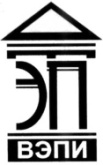 Автономная некоммерческая образовательная организациявысшего образования«Воронежский экономико-правовой институт»(АНОО ВО «ВЭПИ»)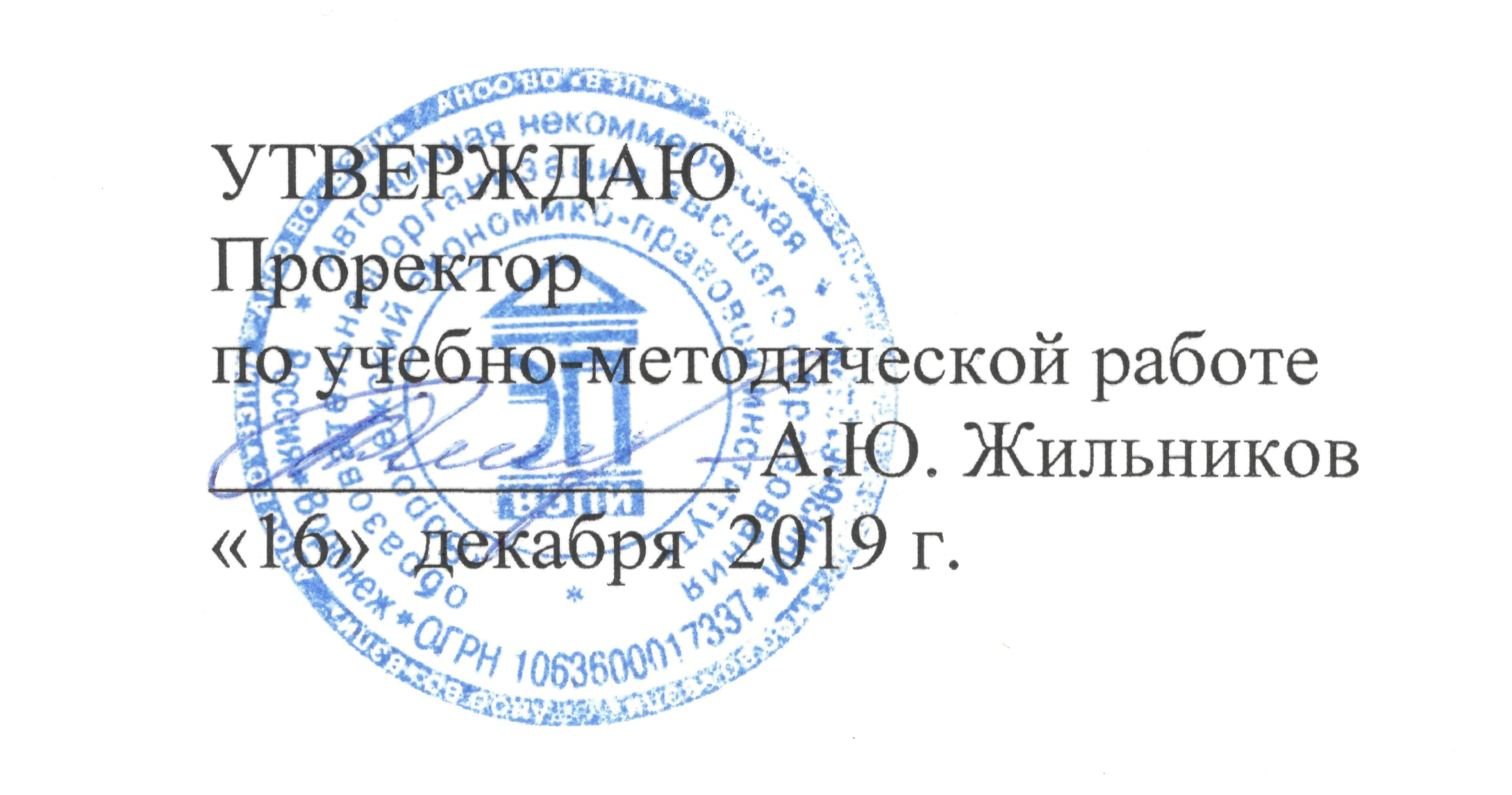 МЕТОДИЧЕСКИЕ РЕКОМЕНДАЦИИ ПО ВЫПОЛНЕНИЮ ЛАБОРАТОРНЫХ РАБОТ ПО ДИСЦИПЛИНЕ (МОДУЛЮ)	Б1.Б.15 Уголовный процесс	(наименование дисциплины (модуля))	40.03.01 Юриспруденция	(код и наименование направления подготовки)Направленность (профиль) 	Уголовно-правовая		(наименование направленности (профиля))Квалификация выпускника 	Бакалавр		(наименование квалификации)Форма обучения 	Очная, очно-заочная		(очная, очно-заочная, заочная)Рекомендован к использованию Филиалами АНОО ВО «ВЭПИ».Воронеж 
2019Методические рекомендации по выполнению лабораторных работ по дисциплине (модулю) «Б1.Б.15 «Уголовный процесс» рассмотрены и одобрены на заседании кафедры Уголовного процесса и криминалистики.Протокол  от   «11»        декабря        2019 г.     № 3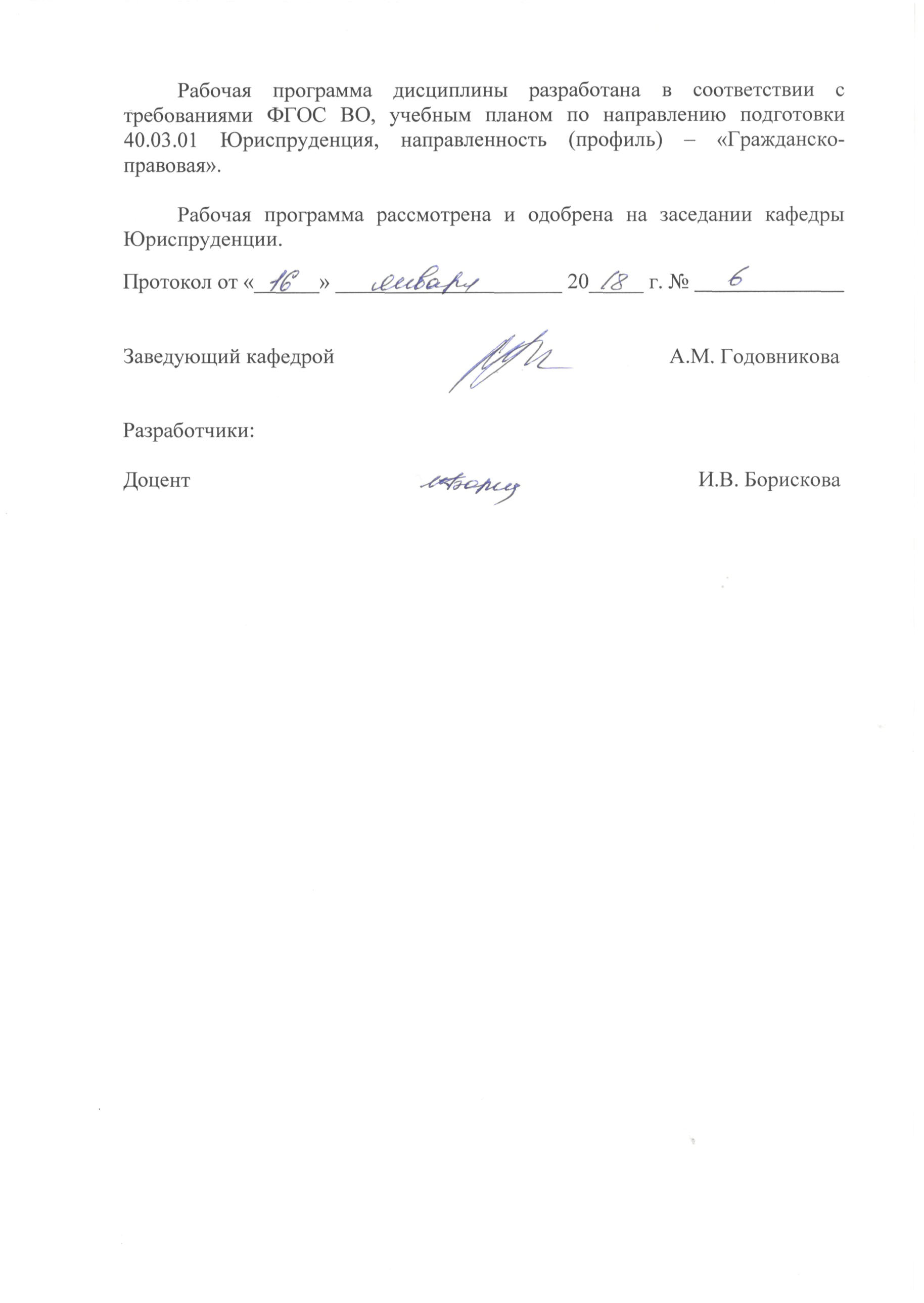 Заведующий кафедрой                                                                   И.В. БорисковаРазработчики: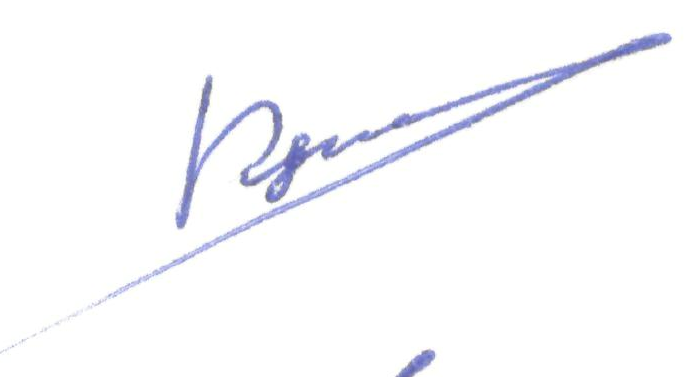 Профессор	Е.Б. Кургузкина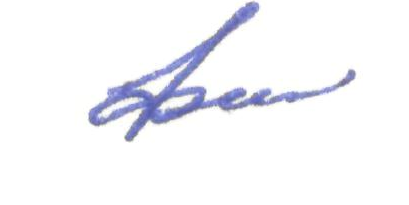 Ст. преподаватель	И.А. Фурсова1. ЛАБОРАТОРНЫЕ РАБОТЫЛабораторная работа № 1«Сущность и основные понятия уголовного процесса»Цель работы: Изучить общие положения, сущность, задачи, назначение и методы уголовного процесса.1. Краткие теоретические сведенияУголовный процесс (уголовное судопроизводство) - деятельность органа дознания, следователя, прокурора и суда по возбуждению, расследованию и разрешению уголовного дела; деятельность соответствующих органов и их правоотношения; регламентированный нормами права порядок возбуждения, расследования и разрешения уголовного дела; надлежащая правовая процедура возбуждения, расследования и разрешения уголовного дела.В самом общем виде уголовный процесс призван решать задачи справедливого наказания виновных и реабилитации невиновных. Методом решения этих задач служит уголовно-процессуальная форма, т.е. совокупность процедур, предусмотренных уголовно-процессуальным законодательством. В связи с этим можно также утверждать, что уголовный процесс - надлежащая юридическая форма (надлежащая правовая процедура), в рамках которой устанавливается наличие или отсутствие фактических и юридических оснований для наступления уголовной ответственности за совершение деяния с признаками состава преступления.В уголовном процессе основным является императивный метод правового регулирования, т.е. метод власти и подчинения. В этом случае власть принадлежит государственным органам и должностным лицам, осуществляющим уголовное судопроизводство. Деятельность всех иных участников уголовного процесса носит подчиненный характер. Этот метод имеет принудительный характер и противоположен диспозитивному методу, занимающему в уголовном судопроизводстве скромное место в отличие от иных процессуальных отраслей права. В рамках диспозитивного метода регулирования (лат. dispono - распоряжение) субъект правоотношения обладает полной свободой в распоряжении своими правами.Задачами уголовного процесса являются:1) охрана прав, свобод и законных интересов физических и юридических лиц;2) своевременное, полное и быстрое раскрытие подготавливаемых и совершенных преступлений;3) изобличение лиц, виновных в совершении преступлений, и реабилитация невиновных;4) правильное применение в уголовном процессе Конституции РФ, всех общепризнанных принципов и норм международного права, договоров РФ с иностранными государствами, норм отечественного законодательства и подзаконных актов;5) воспитательно-предупредительное воздействие на участников уголовного судопроизводства и других лиц, обладающих криминогенно-виктимогенным комплексом.Значение уголовно-процессуального законодательства определяется его местом в системе российского права и неразрывной, глобальной связью с материальным - уголовным правом. Во-первых, уголовно-процессуальное право представляет собой механизм принудительного разрешения предполагаемого уголовно-правового отношения между государством и лицом, совершившим деяние с признаками состава преступления. Во-вторых, нормы уголовно-процессуального законодательства определяют рациональные (или оптимальные) формы и способы реализации требований норм уголовного закона, что предопределяет достаточно противоречивый процесс унификации и дифференциации форм уголовного судопроизводства. В-третьих, уголовный закон без уголовно-процессуального закона бессилен, а уголовно-процессуальный закон без уголовного закона беспредметен и бесцелен, на что справедливо указывают многие авторы.2. Порядок выполнения работы и содержание отчетаПорядок выполнения работы: На лекциях и практических занятиях изучается теоретический материал по заданной тематике;Преподаватель объясняет порядок выполнения работ и правила оформления отчетов по результатам работ;Обучающиеся получают задание на лабораторную работу;Обучающиеся самостоятельно знакомятся с разделом «Краткие теоретические сведения». Просматривают контрольные вопросы;Перед лабораторной работой проводится опрос обучающихся с целью установить готовность обучающихся к самостоятельному выполнению работы; Обучающиеся приступают к выполнению практической части работы согласно заданиям. Обучающийся должен внимательно прочитать задание и выполнить его;По окончанию выполнения задания обучающийся заполняет отчет по лабораторной работе; После оформления отчета обучающийся просматривает контрольные вопросы;По результатам защиты работы выставляется оценка. Содержание отчета: цель работы;задание на лабораторную работу для своего варианта;алгоритм решаемого задания с необходимыми пояснениями;выводы по работе.3. Контрольные вопросыПонятие уголовного процесса.Стадии уголовного процесса.Формы уголовного процесса.Основные категории уголовного процесса.Наука уголовного процесса.Лабораторная работа № 2«Субъекты уголовного процесса. Общие положения»Цель работы: Изучить понятие, классификацию, а также уголовно-процессуальные функции субъектов уголовного процесса.1. Краткие теоретические сведенияВ любых общественных отношениях, в том числе и в правоотношениях, присутствуют их субъекты (или участники). По мнению законодателя, участники уголовного судопроизводства - лица, принимающие участие в уголовном процессе (п. 58 ст. 5 УПК). Указанную категорию лиц составляют государственные органы, должностные, юридические и физические лица:1) выполняющие определенную процессуальную функцию;2) обладающие соответствующим (надлежащим) процессуальным статусом;3) вступающие в правоотношения с государственными органами и должностными лицами, осуществляющими уголовное судопроизводство.Круг участников уголовного процесса необычайно широк.Для их систематизации в теории уголовного процесса и процессуальном законе существуют различные классификации, построенные по разным основаниям (критериям): возрасту, психическому состоянию, выполнению служебных обязанностей и т.д.Наиболее распространенной в уголовно-процессуальной теории является классификация, в основе которой лежат роль, назначение и специфика законных интересов участников в уголовном судопроизводстве.В зависимости от этого критерия выделяют следующие группы участников уголовного процесса:1) государственные органы и должностные лица, от деятельности и решений которых зависят ход и результаты уголовного судопроизводства. Перечень этих органов и лиц является исчерпывающим. К ним относятся:а) орган дознания в лице его начальника или заместителя начальника;б) начальник подразделения дознания;в) дознаватель;г) следователь;д) руководитель следственного органа (части, комитета) и его заместитель;е) прокурор и в некоторых случаях его заместитель;ж) суд (коллегиальный орган);з) судья федерального суда (единоличный участник процесса);и) мировой судья;2) лица, обладающие в уголовном процессе личными материально-правовыми и уголовно-процессуальными интересами. К этим лицам относятся:а) подозреваемый (обвиняемый, подсудимый, осужденный или оправданный);б) потерпевший по делам о преступлениях частно-публичного и публичного обвинения;в) частный обвинитель (пострадавший, потерпевший, жертва) по делам о преступлениях частного обвинения;г) гражданский истец;д) гражданский ответчик;3) лица, не имеющие личных интересов в уголовном судопроизводстве, но представляющие интересы участников предыдущей (второй) группы участников уголовного процесса. В эту классификационную группу входят:а) защитник подозреваемого (обвиняемого, подсудимого, осужденного или оправданного);б) представители потерпевшего, частного обвинителя, гражданского истца и гражданского ответчика;в) законные представители несовершеннолетнего, недееспособного или ограниченно дееспособного подозреваемого, обвиняемого, потерпевшего, частного обвинителя или гражданского истца;г) адвокаты, представляющие интересы свидетелей или других лиц, права и законные интересы которых ограничиваются в уголовном процессе (например, лиц, в жилище которых проводятся обыск или выемка).В данном случае речь идет об институте представительства, который существует с древнейших времен.Представительство - институт процессуального закона, предусматривающий возможность или обязанность предоставления прав, свобод и законных интересов участникам уголовного процесса лицами, специализирующимися на оказании юридической помощи в сфере уголовного судопроизводства, а также иными лицами, указанными в процессуальном законе.В теории уголовного процесса различают два основных вида представительства: договорное и законное.Договорное представительство - представительство законных интересов участников уголовного процесса на основании договорных отношений. Законное представительство - представительство законных интересов участников уголовного процесса на основании предписаний закона (норм гражданского, гражданского процессуального, семейного, уголовно-процессуального законодательства и т.п.).2. Порядок выполнения работы и содержание отчетаПорядок выполнения работы: На лекциях и практических занятиях изучается теоретический материал по заданной тематике;Преподаватель объясняет порядок выполнения работ и правила оформления отчетов по результатам работ;Обучающиеся получают задание на лабораторную работу;Обучающиеся самостоятельно знакомятся с разделом «Краткие теоретические сведения». Просматривают контрольные вопросы;Перед лабораторной работой проводится опрос обучающихся с целью установить готовность обучающихся к самостоятельному выполнению работы; Обучающиеся приступают к выполнению практической части работы согласно заданиям. Обучающийся должен внимательно прочитать задание и выполнить его;По окончанию выполнения задания обучающийся заполняет отчет по лабораторной работе; После оформления отчета обучающийся просматривает контрольные вопросы;По результатам защиты работы выставляется оценка. Содержание отчета: цель работы;задание на лабораторную работу для своего варианта;алгоритм решаемого задания с необходимыми пояснениями;выводы по работе.3. Контрольные вопросы1. Понятие и классификация субъектов уголовного процесса.2. Уголовно-процессуальные функции.3. Органы государства и должностные лица, осуществляющие производство по уголовному делу.4. Участники уголовного процесса.5. Иные субъекты уголовного процесса и их правовой статус.Лабораторная работа № 3«Доказательства и доказывание в уголовном процессе. Общие положения»Цель работы: Изучить основные положения процедуры доказывания в уголовном процессе.1. Краткие теоретические сведенияУстановление фактических обстоятельств совершения преступления, имеющих юридическое значение, осуществляется путем ретроспективного познания, специфической формой которого в уголовном судопроизводстве является уголовно-процессуальное доказывание.Взаимодействие различных объектов окружающего мира в силу всеобщей взаимосвязи всех явлений природы и общества, взаимообусловленности общества и природы отражается в следах, остающихся на взаимодействующих объектах. Преступление также оставляет следы в сознании различных лиц и на объектах материального мира. Обнаружение и исследование этих следов взаимодействия обеспечивают познание фактических и иных обстоятельств совершения преступления, необходимых для правильного применения норм различных отраслей законодательства и законного, обоснованного и справедливого разрешения уголовного дела.Таким образом, раскрытие, предварительное расследование преступлений (событий прошлого) и судебное разбирательство уголовных дел об этих преступлениях осуществляется с помощью следов этих событий - доказательств (или аргументов с точки зрения науки логики).Специфика уголовно-процессуального доказывания по уголовному делу в отличие от других видов познания, прежде всего научных исследований, заключается в:1) наличии специальных процессуальных сроков;2) противодействии установлению объективной истины некоторыми участниками уголовного процесса, в том числе находящимися на стороне обвинения (например, дознавателем, следователем, прокурором, потерпевшим);3) применении средств доказывания только управомоченными процессуальным законом должностными лицами;4) использовании только указанных в процессуальном законе средств доказывания (источников доказательств);5) применении средств доказывания (или источников доказательств) в порядке и форме, которые установлены уголовно-процессуальным законом;6) необходимости принятия итогового уголовно-процессуального решения, обладающего правовыми последствиями, при наличии указанных в законе условий и оснований.Доказательствами по уголовному делу являются любые сведения, на основе которых суд, прокурор, следователь и дознаватель в порядке, определенном уголовно-процессуальным законом, устанавливают наличие или отсутствие обстоятельств, подлежащих доказыванию при производстве по уголовному делу, а также иных обстоятельств, имеющих значение для правильного разрешения уголовного дела.Указание законодателя на "любые сведения" позволяет сделать вывод о том, что под ними можно понимать:1) фактические данные, факты, в том числе доказательственные (промежуточные или вспомогательные);2) сведения о фактах (обстоятельствах), с помощью которых обеспечивается доказывание обстоятельств, подлежащих установлению по уголовному делу.Относимость - свойство доказательств, заключающееся в их способности устанавливать или опровергать имеющие значение для уголовного дела фактические обстоятельства, среди которых определяющую роль играют обстоятельства, входящие в предмет доказывания.Допустимость - свойство доказательств (фактических данных, любых сведений), заключающееся в способности информации быть использованной в этом качестве в уголовном судопроизводстве.Понятие допустимости доказательств носит интегративный, комплексный характер и включает в себя определенные, установленные уголовно-процессуальным законом требования к:1) собиранию доказательств из источников, указанных в ст. 74 УПК. К ним действующий процессуальный закон относит:а) показания подозреваемого и обвиняемого;б) показания потерпевшего и свидетеля;в) заключение и показания эксперта;г) заключение и показания специалиста;д) вещественные доказательства;е) протоколы следственных и судебных действий;ж) иные документы;2) собиранию доказательств надлежащими субъектами доказывания. К этим субъектам действующий закон относит только дознавателя, следователя и суд. В соответствии со ст. 86 УПК доказательства могут быть обнаружены и собраны сторонами (защитником, потерпевшим и т.д.). Однако собранные ими сведения становятся доказательствами, если представленные материалы приобщены должностными лицами к уголовному делу;3) соблюдению порядка и формы собирания и проверки доказательств. Нарушение установленных законом уголовно-процессуальных процедур и форм собирания и проверки доказательств может повлечь за собой утрату ими свойства допустимости, так как они признаются не имеющими юридической силы и не могут быть положены в основу обвинения и доказывания фактических и иных обстоятельств, перечисленных в ст. 73 УПК. В уголовно-процессуальном законе дан примерный перечень случаев, когда доказательства должны быть признаны недопустимыми.К недопустимым доказательствам в уголовном судопроизводстве относятся:показания подозреваемого, обвиняемого, данные ими в ходе досудебного производства по уголовному делу в отсутствие защитника, включая случаи их отказа от защитника, и не подтвержденные подозреваемым, обвиняемым;2) показания потерпевшего, свидетеля, основанные на догадке, предположении, слухе, а также показания свидетеля, который не может указать источник своей осведомленности;3) иные доказательства, полученные с нарушением требований уголовно-процессуального закона.Процесс доказывания в уголовном процессе (процесс уголовно-процессуального познания) - урегулированные уголовно-процессуальным законом правоотношения и деятельность всех участников уголовного процесса при определяющей роли дознавателя, следователя, прокурора и суда по собиранию, проверке и оценке доказательств.Из этого определения понятия процесса доказывания следует, что его основными элементами являются собирание, проверка и оценка доказательств.Собирание доказательств в уголовном процессе - урегулированная уголовно-процессуальным законом часть процесса доказывания по уголовному делу, заключающаяся в правоотношениях и деятельности участников уголовного процесса при определяющей роли дознавателя, следователя и суда по обнаружению, изъятию, процессуальному закреплению (оформлению) доказательств.Проверка доказательств - часть уголовно-процессуального процесса доказывания, заключающаяся в правоотношениях и деятельности участников уголовного процесса при определяющей роли дознавателя, следователя и суда по установлению достоверности доказательств, выявлению противоречий между доказательствами и их устранению, определению достаточности доказательств для принятия процессуального решения.В соответствии со ст. 87 УПК проверка доказательств производится путем:1) сопоставления доказательств, содержащихся в одном средстве доказывания (источнике доказательств);2) сопоставления доказательств, содержащихся в нескольких различных средствах доказывания;3) установления источников, содержащих новые доказательства;4) производства дополнительных следственных или судебных действий с целью получения новых доказательств, подтверждающих или опровергающих проверяемое доказательство.Оценка доказательств - мыслительная (логическая) деятельность участников уголовного судопроизводства при определяющей роли дознавателя, следователя или суда по определению относимости, допустимости и достоверности каждого из имеющихся доказательств, а всех собранных доказательств по уголовному делу в совокупности - их достаточности для правильного разрешения уголовного дела.Уголовно-процессуальный закон устанавливает единые принципы и правила оценки доказательств во всех стадиях и особых производствах уголовного процесса. Согласно ст. 17 и 88 УПК доказательства по уголовному делу оцениваются их участниками по внутреннему убеждению, основанному на всестороннем, полном и объективном рассмотрении всех обстоятельств дела в их совокупности, руководствуясь законом и совестью.2. Порядок выполнения работы и содержание отчетаПорядок выполнения работы: На лекциях и практических занятиях изучается теоретический материал по заданной тематике;Преподаватель объясняет порядок выполнения работ и правила оформления отчетов по результатам работ;Обучающиеся получают задание на лабораторную работу;Обучающиеся самостоятельно знакомятся с разделом «Краткие теоретические сведения». Просматривают контрольные вопросы;Перед лабораторной работой проводится опрос обучающихся с целью установить готовность обучающихся к самостоятельному выполнению работы; Обучающиеся приступают к выполнению практической части работы согласно заданиям. Обучающийся должен внимательно прочитать задание и выполнить его;По окончанию выполнения задания обучающийся заполняет отчет по лабораторной работе; После оформления отчета обучающийся просматривает контрольные вопросы;По результатам защиты работы выставляется оценка. Содержание отчета: цель работы;задание на лабораторную работу для своего варианта;алгоритм решаемого задания с необходимыми пояснениями;выводы по работе.3. Контрольные вопросыДоказательственное право и теория доказательств.Цель доказывания.Предмет доказывания.Пределы доказывания.Понятие доказательств.Классификация доказательств.Процесс доказывания.Элементы доказыванияЛабораторная работа № 4«Меры уголовно-процессуального принуждения. Общие положения»Цель работы: Изучить понятие и виды мер уголовно-процессуального принуждения, а также основания и порядок их применения.Краткие теоретические сведенияМеры уголовно-процессуального принуждения - способы и средства принудительного воздействия на личность и поведение участников уголовного судопроизводства в ходе предварительного расследования и судебного разбирательства уголовного дела.Однако эти способы и средства обладают специфическими признаками, которые отличают их от других мер принуждения. Очевидно, что эти признаки должны найти отражение в понятии мер уголовно-процессуального принуждения.При таком подходе меры уголовно-процессуального принуждения - урегулированные процессуальным законом специфические способы и средства ограничения прав, свобод и законных интересов личности, применяемые:1) управомоченными законом государственными органами и должностными лицами в пределах своей компетенции только в период производства по делу;2) при наличии условий, оснований и в порядке, которые установлены процессуальным законом;3) для пресечения или предупреждения нарушений закона со стороны участников уголовного процесса, указанных в законе, помимо их воли и желания;4) с целью обеспечения беспрепятственного, поступательного хода уголовного судопроизводства.существуют разнообразные классификации мер процессуального принуждения. В частности, эти меры в зависимости от их целей и содержания специалисты делят на:1) меры юридической (или процессуальной) ответственности, основанием применения которых является нарушение требований процессуального закона;2) правовосстановительные меры - принудительные меры защиты субъективных прав, свобод и законных интересов личности и обеспечения исполнения ею правовых обязанностей. Основанием их применения является правонарушение, а целью - восстановление надлежащей, предусмотренной законом процедуры в сфере уголовного процесса;3) меры обеспечения получения доказательств:а) привод (ст. 113 УПК);б) задержание подозреваемого (ст. 91 и 92 УПК);в) обыск и (или) выемка (ст. 182 - 184 УПК);г) освидетельствование (ст. 179 УПК);д) наложение ареста на почтово-телеграфные отправления (ст. 185 УПК);е) контроль и запись телефонных и иных переговоров (ст. 186 УПК);ж) получение образцов для сравнительного исследования (ст. 202 УПК);з) отстранение подозреваемого или обвиняемого от государственной должности (ст. 114 УПК);и) принудительное помещение обвиняемого или подозреваемого в медицинский или психиатрический стационар (ст. 203 УПК);4) меры по поддержанию надлежащего порядка в ходе производства по уголовному делу (ст. 118, 258 УПК);5) меры уголовно-процессуального пресечения (ст. 97 - 110 УПК).Отечественный законодатель счел возможным подразделить меры процессуального принуждения с учетом научных исследований, практики применения закона и состязательного построения современного уголовного процесса на:1) задержание подозреваемого (ст. 91 - 96 УПК);2) меры пресечения (ст. 97 - 110 УПК);3) иные меры процессуального принуждения (ст. 111 - 118 УПК).2. Порядок выполнения работы и содержание отчетаПорядок выполнения работы: На лекциях и практических занятиях изучается теоретический материал по заданной тематике;Преподаватель объясняет порядок выполнения работ и правила оформления отчетов по результатам работ;Обучающиеся получают задание на лабораторную работу;Обучающиеся самостоятельно знакомятся с разделом «Краткие теоретические сведения». Просматривают контрольные вопросы;Перед лабораторной работой проводится опрос обучающихся с целью установить готовность обучающихся к самостоятельному выполнению работы; Обучающиеся приступают к выполнению практической части работы согласно заданиям. Обучающийся должен внимательно прочитать задание и выполнить его;По окончанию выполнения задания обучающийся заполняет отчет по лабораторной работе; После оформления отчета обучающийся просматривает контрольные вопросы;По результатам защиты работы выставляется оценка. Содержание отчета: цель работы;задание на лабораторную работу для своего варианта;алгоритм решаемого задания с необходимыми пояснениями;выводы по работе.3. Контрольные вопросыПонятие и виды мер уголовно-процессуального принуждения.Процессуальные гарантии обеспечения законности и обоснованности применения мер процессуального принуждения.Меры пресечения: понятие, основания и порядок применения.Виды мер пресечения. Лабораторная работа № 5«Возбуждение уголовного дела»Цель работы: Изучить понятие и значение возбуждения уголовного дела, поводы и основания, а также процессуальный порядок решения вопроса о возбуждении уголовного дела.1. Краткие теоретические сведенияВозбуждение уголовного дела - первая и обязательная стадия уголовного процесса, которая предшествует производству по уголовному делу в других стадиях уголовного судопроизводства. Возбуждение дела как самостоятельная стадия процесса имеет собственные непосредственные задачи, особый круг участников, свои временные пределы, специфические уголовно-процессуальные действия и правоотношения, уголовно-процессуальные решения и соответствующие документы.Непосредственные задачи стадии возбуждения уголовного дела заключаются в:1) обнаружении деяний с признаками совершенных или подготавливаемых преступлений;2) определении правовых оснований для принятия решений и их юридических последствий;3) предотвращении форм досудебного уголовно-процессуального производства (дознания или предварительного следствия), когда в них отсутствует объективная необходимость.Основными, принципиальными уголовно-процессуальными категориями в рассматриваемой стадии уголовного судопроизводства являются поводы и основания для возбуждения уголовного дела.Тем не менее, можно определить повод для возбуждения уголовного дела как сообщение, заявление о готовящихся или совершенных преступлениях, поступившие в государственные органы или к должностным лицам, осуществляющим уголовное судопроизводство.В соответствии со ст. 140 УПК поводом для возбуждения уголовного дела служат:1) заявления граждан и иных лиц о совершенном или готовящемся преступлении;2) явка с повинной;3) сообщение о совершенном или готовящемся преступлении, полученное из иных источников. В отличие от ранее действовавшего уголовно-процессуального законодательства настоящий перечень поводов к возбуждению уголовного дела носит открытый характер, о чем свидетельствует указание закона «на иные источники».Заявления о готовящемся или совершенном преступлении - устные или письменные сообщения о преступлении, исходящие от определенных физических, в том числе должностных, лиц.Письменное заявление должно быть подписано лицом, от которого оно исходит, с указанием места регистрации и фактического проживания и желательно служебного или домашнего телефона (для оперативной связи). Это требование обусловлено тем, что анонимные заявления не могут служить поводом для возбуждения уголовного дела.Основание к возбуждению уголовного дела - наличие достаточных данных, указывающих на признаки преступления (ч. 2 ст. 140 УПК).Достаточные данные - совокупность следов (или информации, признаков, свойств), установленных оперативно-розыскными или уголовно-процессуальными средствами, которые указывают на отдельные элементы состава преступления.Эти данные чаще всего указывают на признаки объекта и объективной стороны, в отдельных случаях - на признаки субъекта преступления, а иногда - на признаки субъективной стороны, если преступление характеризуется единственной формой и единственным видом вины и совершено в условиях очевидности.Проверка поступившего заявления или сообщения о преступлении - самостоятельное (особое, частное) производство в рамках стадии возбуждения уголовного дела, заключающееся в правоотношениях и деятельности его участников при определяющей роли органа дознания, дознавателя, следователя, руководителя следственного органа и прокурора по установлению наличия или отсутствия фактических и юридических оснований для возбуждения уголовного дела.Цель проверки - установление наличия или отсутствия фактических и юридических оснований для возбуждения дела. Пределы проверки - завершение проверки немедленно (или незамедлительно, по мнению законодателя) после установления наличия или отсутствия фактических и юридических оснований для возбуждения дела и возможности принятия иного итогового решения. Срок проверки - период времени, в течение которого отечественный законодатель разрешает проводить проверочные действия. Проверочные действия должны быть осуществлены в срок не более трех суток с момента получения заявления или сообщения о готовящемся или совершенном деянии с признаками преступления. В исключительных случаях этот срок может быть продлен до 10 суток руководителем следственного органа или начальником органа дознания по ходатайству соответственно следователя и дознавателя. При необходимости проведения документальных проверок или ревизий руководитель следственного органа и прокурор вправе продлить этот срок до 30 суток по ходатайствам соответственно следователя и дознавателя.2. Порядок выполнения работы и содержание отчетаПорядок выполнения работы: На лекциях и практических занятиях изучается теоретический материал по заданной тематике;Преподаватель объясняет порядок выполнения работ и правила оформления отчетов по результатам работ;Обучающиеся получают задание на лабораторную работу;Обучающиеся самостоятельно знакомятся с разделом «Краткие теоретические сведения». Просматривают контрольные вопросы;Перед лабораторной работой проводится опрос обучающихся с целью установить готовность обучающихся к самостоятельному выполнению работы; Обучающиеся приступают к выполнению практической части работы согласно заданиям. Обучающийся должен внимательно прочитать задание и выполнить его;По окончанию выполнения задания обучающийся заполняет отчет по лабораторной работе; После оформления отчета обучающийся просматривает контрольные вопросы;По результатам защиты работы выставляется оценка. Содержание отчета: цель работы;задание на лабораторную работу для своего варианта;алгоритм решаемого задания с необходимыми пояснениями;выводы по работе.3. Контрольные вопросыПонятие и значение возбуждения уголовного дела.Субъекты возбуждения уголовного дела.Поводы и основания для возбуждения уголовного дела.Обстоятельства, исключающие производство по уголовному делу.Процессуальный порядок решения вопроса о возбуждении уголовного дела.Лабораторная работа № 6«Предварительное следствие и дознание. Общие положения»Цель работы: Изучить общие условия производства предварительного следствия и дознания.1. Краткие теоретические сведенияПредварительное следствие - форма предварительного расследования, заключающаяся в правоотношениях и деятельности всех его участников при определяющей роли следователя и руководителя следственного органа и существовании ограниченного контроля прокурора и суда по установлению наличия или отсутствия фактических и юридических оснований для привлечения конкретного лица в качестве обвиняемого и направления в суд уголовного дела, как правило, о совершении тяжких или особо тяжких преступлений (ст. 15 УК, ст. 151 УПК).Предварительное следствие является основной и определяющей формой расследования уголовного дела. Этот вывод следует из двух положений уголовно-процессуального закона. Первое из них заключается в том, что производство предварительного следствия обязательно по всем уголовным делам, за исключением уголовных дел о преступлениях, указанных в ч. 3 ст. 150 УПК. Второе состоит в том, что по письменному указанию прокурора уголовные дела о преступлениях небольшой и средней тяжести, в том числе дела, указанные в п. 1 ч. 3 ст. 150 УПК, могут быть переданы для производства в форме предварительного следствия.Дознание в целом - форма предварительного расследования, заключающаяся в правоотношениях и деятельности всех его участников при определяющей роли органа дознания, дознавателя, начальника подразделения дознания и прокурора и наличии ограниченного контроля суда по:1) производству неотложных следственных действий до начала предварительного следствия;2) установлению в полном объеме наличия либо отсутствия фактических и юридических оснований для привлечения лица в качестве обвиняемого и направления уголовного дела в суд по делам, как правило, о преступлениях небольшой и средней тяжести.К общим условиям предварительного расследования относятся следующие положения.1. Соблюдение правил подследственности.Нарушение требований ст. 150 и 151 УПК, выразившееся в замене предварительного следствия дознанием, является существенным, грубым нарушением уголовно-процессуального закона. По общему правилу органам дознания, дознавателям, расследующим преступления в форме самостоятельного дознания, подследственны дела о преступлениях небольшой и средней тяжести, перечисленные в законе (ч. 3 ст. 150 УПК), а следователям - дела о тяжких и особо тяжких преступлениях, за некоторыми исключениями (ст. 151 УПК).В теории уголовного процесса и в уголовно-процессуальном законе выделены следующие признаки подследственности:Предметный (или родовой) - признак подследственности уголовного дела, определяемый уголовно-правовой характеристикой преступления, т.е. его квалификацией. Этот признак применяется прежде всего для разграничения уголовных дел о преступлениях, фактические обстоятельства которых устанавливаются в различных формах предварительного расследования.Кроме того, предметный признак применяется для разграничения уголовных дел по подследственности между различными государственными органами предварительного следствия и дознания.Персональный - признак подследственности уголовного дела, определяемый социально-правовыми характеристиками личности обвиняемого или потерпевшего. Чаще всего законодатель учитывает должностное положение указанных лиц, выполняемые ими функции или состояние психики. Этот признак превалирует над другими признаками. Он имеет преимущественное значение тогда, когда возникает конкуренция между различными признаками подследственности, за исключением территориального. По этому признаку определяются прежде всего формы предварительного расследования.Альтернативный - признак подследственности, определяемый фактом обнаружения (выявления) преступления в процессе предварительного расследования. Предварительное следствие по уголовным делам о кражах, предусмотренных ч. 3 и 4 ст. 158 УК, мошенничестве, предусмотренном ч. 2 - 4 ст. 159 УК, и некоторых других может производиться также следователями государственного органа, выявившего эти преступления (ч. 5 ст. 151 УПК).По связи уголовных дел - признак подследственности уголовного дела, обусловленный связью уголовных дел о преступлениях, когда их раздельное предварительное расследование и судебное разбирательство не может обеспечить достижение целей и решение задач уголовного судопроизводства. В частности, по уголовным делам о преступлениях, предусмотренных ст. 150 УК (вовлечение несовершеннолетнего в совершение преступления) и некоторыми другими статьями уголовного закона, предварительное следствие производится следователями того органа, к подследственности которого относится основное преступление, в связи с которым возбуждено соответствующее первоначальное уголовное дело (ч. 6 ст. 151 УПК).Универсальный - признак подследственности уголовного дела о преступлении, определяемый принятием уголовного дела руководителем следственного органа к своему производству или производством по уголовному делу следователем в особых условиях (условиях чрезвычайного положения, военного положения и т.д.). Разумеется, данный признак подследственности присутствует в процессуальном законе и имеет право на существование в научной и учебной правовой литературе.При соединении в одном производстве уголовных дел, подследственных различным органам предварительного расследования, их подследственность определяется прокурором с соблюдением правил, установленных ч. 7 ст. 151 УПК. Споры о подследственности уголовного дела о преступлении разрешает прокурор, руководствуясь правилами, установленными законом (ч. 8 ст. 151 УПК).Территориальный (или местный) - признак подследственности уголовного дела, определяемый чаще всего местом совершения преступления (ст. 152 УПК). В случае необходимости производства следственных или розыскных действий в другом месте следователь, в производстве которого находится уголовное дело, вправе произвести их лично либо поручить производство этих действий соответственно следователю или органу дознания, которые обязаны выполнить поручение в срок не позднее 10 суток. Если совершение преступления было начато в одном месте, а окончено в другом месте, то уголовное дело расследуется по месту окончания преступления. Если преступления совершены в разных местах, то по решению вышестоящего руководителя следственного органа уголовное дело расследуется по месту совершения большинства преступлений или наиболее тяжкого из них. Предварительное расследование может быть произведено также по месту нахождения обвиняемого или большинства свидетелей в целях обеспечения полноты, объективности предварительного расследования и соблюдения процессуальных сроков.Следователь, дознаватель, установив, что уголовное дело им неподследственно, производят неотложные следственные действия, после чего следователь передает уголовное дело руководителю следственного органа, а дознаватель - прокурору для направления его по подследственности. Этот признак всегда присутствует в свойстве уголовного дела, т.е. вегоподследственности, ибо он обязательно сочетается с каким-то другим ее признаком. Рассматриваемый признак обеспечивает разграничение расследования дел о преступлениях между государственными органами и должностными лицами одного звена (уровня), осуществляющими уголовное судопроизводство.2. Наличие процессуальной самостоятельности следователя (ст. 38 УПК).Это условие характеризует только предварительное следствие. При этом необходимо сделать всего лишь два замечания. Первое из них состоит в том, что по функциям и содержанию деятельности процессуальный статус дознавателя, за некоторыми исключениями, не отличается от статуса следователя. Поэтому сложно увидеть объективные основания для ограничения законом его внутреннего убеждения. Второе замечание заключается в том, что предоставление права дознавателю на обжалование указаний начальника органа дознания и прокурора при обязательности их выполнения делает бессмысленным использование этого права.3. Индивидуализация расследования путем соединения и выделения уголовных дел и расследования уголовных дел о преступлениях индивидуально или в составе группы (бригады) следователей (ст. 153, 154, 163 УПК и др.).С учетом изложенного ранее принципа сочетания единоличных и коллегиальных начал в уголовном судопроизводстве законодатель установил правила соединения и выделения уголовных дел и расследования их группой следователей.В соответствии со ст. 153 УПК в одном производстве могут быть соединены уголовные дела в отношении:1) нескольких лиц, совершивших одно или несколько преступлений в соучастии;2) одного лица, совершившего несколько преступлений;3) лица, обвиняемого в заранее не обещанном укрывательстве преступлений, расследуемых по этим уголовным делам;4) неустановленного лица (или группы лиц), подлежащего привлечению в качестве обвиняемого, при наличии достаточных оснований полагать, что им (или группой лиц) совершено несколько преступлений.Соединение уголовных дел, находящихся в производстве следователя, производится на основании постановления руководителя следственного органа. Соединение уголовных дел, находящихся в производстве дознавателя, производится на основании постановления прокурора. Решение о соединении уголовных дел о преступлениях, подследственных в соответствии со ст. 150 и 151 УПК разным органам предварительного расследования, принимает руководитель следственного органа на основании решения прокурора об определении подследственности.При соединении уголовных дел срок предварительного производства определяется по уголовному делу, имеющему наиболее длительный срок расследования. При этом срок производства по остальным уголовным делам поглощается наиболее длительным сроком и дополнительно не учитывается. К сожалению, законодатель не установил процессуальные последствия нарушения этих предельных сроков.Согласно ст. 154 УПК дознаватель или следователь вправе выделить из уголовного дела в отдельное производство другое уголовное дело в отношении:1) отдельных подозреваемых или обвиняемых по уголовным делам о преступлениях, совершенных в соучастии, в случаях, указанных в п. 1 - 4 ч. 1 ст. 208 УПК, т.е. лиц, предварительное производство в отношении которых может быть приостановлено;2) несовершеннолетнего подозреваемого или обвиняемого, привлеченного к уголовной ответственности вместе с совершеннолетними обвиняемыми;3) иных лиц, подозреваемых или обвиняемых в совершении преступления, не связанного с деяниями, вменяемыми в вину по расследуемому уголовному делу, когда об этом становится известно в ходе предварительного расследования;4) подозреваемого или обвиняемого, с которыми прокурором заключено досудебное соглашение о сотрудничестве. В случае возникновения угрозы безопасности для этих лиц материалы дела, идентифицирующие их личность, изымаются из возбужденного дела и приобщаются к делу, выделенному в отдельное производство.4. Своевременное начало производства предварительного расследования (ст. 156 УПК).Предварительное расследование начинается с момента возбуждения уголовного дела, о чем руководитель следственного органа, следователь, дознаватель, орган дознания выносят соответствующее постановление. В этом постановлении должно быть указано на принятие уголовного дела к своему производству в соответствии с правилами подследственности.В этом случае решение о возбуждении уголовного дела свидетельствует об окончании стадии возбуждения уголовного дела, а решение о принятии дела к своему производству - о начале стадии предварительного расследования.Если руководителю следственного органа, следователю, дознавателю поручается производство по уже возбужденному уголовному делу, то они выносят отдельное постановление о принятии его к своему производству, копия которого в течение 24 часов с момента его вынесения направляется прокурору.5. Соблюдение сроков предварительного расследования (ст. 157, 162 и 223 УПК).Данное условие предварительного расследования урегулировано ст. 162 УПК применительно только к предварительному следствию. Предварительное следствие по уголовному делу должно быть завершено (закончено) в срок, не превышающий двух месяцев со дня его возбуждения. В этот срок включается время со дня возбуждения уголовного дела и до дня направления его прокурору с обвинительным заключением или постановлением о передаче уголовного дела в суд для рассмотрения вопроса о применении принудительных мер медицинского характера либо до дня вынесения постановления о прекращении производства по уголовному делу.6. Недопустимость разглашения данных предварительногорасследования (ст. 161 УПК).В соответствии с законом данные предварительного расследования не подлежат разглашению, за исключением случаев, предусмотренных ч. 3 ст. 161 УПК. Следователь или дознаватель предупреждают участников уголовного процесса о недопустимости разглашения без соответствующего разрешения ставших им известными данных предварительного расследования, о чем у них отбирается подписка с предупреждением о наличии уголовной ответственности в соответствии со ст. 310 УК. Данные предварительного расследования могут быть преданы гласности лишь с разрешения следователя, дознавателя и только в том объеме, в каком ими будет признано это допустимым, если разглашение этих данных не противоречит интересам предварительного расследования и не связано с нарушением прав и законных интересов участников уголовного процесса.При этом разглашение данных о частной жизни участников уголовного судопроизводства без их согласия не допускается.7. Привлечение к участию в предварительном расследовании заинтересованных и иных лиц (ст. 37, 38, 39, 40, 41, 42, 168, 169, 170 УПК и др.).Предварительное расследование уголовных дел о преступлениях характеризуется широким кругом его участников. В процессе предварительного расследования принимают участие специалист, эксперт, потерпевший, гражданский истец, гражданский ответчик, переводчик, подозреваемый, обвиняемый и другие участники уголовного процесса. В рамках общих условий предварительного расследования законодатель указал на участие лишь специалиста (ст. 168 УПК), переводчика (ст. 169 УПК) и понятых (ст. 170 УПК).8. Обязательность рассмотрения заявленных ходатайств и удовлетворения тех из них, которые имеют значение для правильного рассмотрения и разрешения уголовного дела (ст. 159 УПК).Следователь и дознаватель обязаны объективно, полно и всесторонне рассматривать каждое заявленное по уголовному делу ходатайство в порядке, установленном гл. 15 УПК. При этом подозреваемому, обвиняемому и их защитникам, потерпевшему, гражданскому истцу, гражданскому ответчику или их представителям не может быть отказано в производстве допроса свидетелей, судебной экспертизы и других следственных действий, если обстоятельства, об установлении которых они ходатайствуют, имеют значение для правильного разрешения данного уголовного дела.9. Соблюдение порядка и формы предварительного расследования (ст. 166, 167 УПК и др.).Данный вопрос не рассматривается только потому, что он был предметом самостоятельного изложения в другой теме учебника.10. Широкое использование в уголовном судопроизводстве специальных познаний и научно-технических средств (ст. 57, 58, 59, 164 УПК и др.).Специальные познания реализуются в уголовном процессе в двух основных формах: в формах участия специалиста в следственных и иных процессуальных действиях и производства судебных экспертиз. Научно-технические средства и способы могут быть использованы непосредственно дознавателем, следователем или специалистом для обнаружения, фиксации, изъятия следов исследуемого события и закрепления доказательств, а также для решения других вопросов. Кроме того, они широко используются экспертами при производстве судебных экспертиз.11. Наличие общих правил производства следственных действий (ст. 164 УПК).2. Порядок выполнения работы и содержание отчетаПорядок выполнения работы: На лекциях и практических занятиях изучается теоретический материал по заданной тематике;Преподаватель объясняет порядок выполнения работ и правила оформления отчетов по результатам работ;Обучающиеся получают задание на лабораторную работу;Обучающиеся самостоятельно знакомятся с разделом «Краткие теоретические сведения». Просматривают контрольные вопросы;Перед лабораторной работой проводится опрос обучающихся с целью установить готовность обучающихся к самостоятельному выполнению работы; Обучающиеся приступают к выполнению практической части работы согласно заданиям. Обучающийся должен внимательно прочитать задание и выполнить его;По окончанию выполнения задания обучающийся заполняет отчет по лабораторной работе; После оформления отчета обучающийся просматривает контрольные вопросы;По результатам защиты работы выставляется оценка. Содержание отчета: цель работы;задание на лабораторную работу для своего варианта;алгоритм решаемого задания с необходимыми пояснениями;выводы по работе.3. Контрольные вопросыПонятие и значение предварительного расследования.Виды дознания.Формы предварительного расследования.Общие условия производства предварительного следствия.Лабораторная работа № 7«Подсудность»Цель работы: Изучить понятие, виды и основные положения подсудности.1. Краткие теоретические сведенияИнститут подсудности в уголовном судопроизводстве известен с древнейших времен. Его существование и развитие обусловлены тем, что судебные системы всех государств ранее и в настоящее время состоят из различных судов, отличающихся друг от друга своей компетенцией.Известно, что компетенция - совокупность всех полномочий суда как органа судебной власти.Однако компетенция суда и подсудность уголовных дел о преступлениях суду - не тождественные, не идентичные и не равнозначные понятия. Они соотносятся друг с другом как целое и часть, где общим (целым) является компетенция, а ее элементом (частью) - подсудность.В уголовно-процессуальном законе и правовой литературе термин «подсудность» употребляется в двух смыслах:1) подсудность как элемент полномочий судов общей юрисдикции на рассмотрение и разрешение определенной категории уголовных дел в качестве суда первой инстанции;2) подсудность как свойство уголовных дел, обусловливающее их рассмотрение и разрешение в определенном суде и в определенном составе судей. Разумеется, эти понятия подсудности находятся в неразрывной взаимосвязи, взаимообусловленности и взаимодействии. Поэтому смысл термина «подсудность» обычно выявляется в ходе анализа контекста.Из этих определений понятий подсудности следует, что правильное применение правил института подсудности в сфере уголовного судопроизводства требует от практических работников органов предварительного расследования, прокуратуры и суда отличного знания:1) системы правоохранительных (или правоприменительных) органов и судоустройства РФ;2) возможных составов судов общей юрисдикции, рассматривающих уголовные дела о преступлениях в первой инстанции.Суд первой инстанции - суд, рассматривающий уголовное дело по существу и правомочный выносить приговор, а также принимать решения в ходе досудебного производства по уголовному делу (п. 52 ст. 5 УПК).В настоящей теме будут подвергнуты рассмотрению лишь вопросы, связанные с понятием подсудности в качестве свойства уголовного дела.Подсудность уголовного дела - свойство уголовного дела о преступлении, состоящее из совокупности его признаков, в зависимости от которых уголовно-процессуальный закон относит его к рассмотрению и разрешению:1) судом определенного звена в качестве суда первой инстанции;2) определенным составом судей суда первой инстанции с учетом требований закона или мнения обвиняемого.Родовой (предметный) признак подсудности определяется характером совершенного преступления, выраженным в его уголовно-правовой характеристике (уголовно-правовой квалификации).Этот признак используется для разграничения подсудности уголовных дел между различными звеньями судов первой инстанции и их судебными составами. В частности, этот признак применяется для разграничения уголовных дел о преступлениях, подсудных мировому судье, суду районного звена, суду областного звена, а также дел, подсудных гарнизонным военным и окружным (флотским) военным судам в качестве судов первой инстанции.Персональный признак подсудности уголовного дела определяется характеристикой личности обвиняемого (в частности, должностным положением).Этот признак применяется для разграничения подсудности уголовных дел между:1) различными звеньями одноименных судов общей юрисдикции (ее гражданской ветвью);2) судами общей юрисдикции (ее гражданской ветвью) и военными судами, которые также относятся к судам общей юрисдикции. Персональный признак действует в уголовном процессе в случаях, прямо предусмотренных законом, и имеет превалирующее (преимущественное) значение в сравнении с другими признаками подсудности при наличии их конкуренции.Исключительный признак подсудности - признак, определяемый характеристикой территории, находящейся под юрисдикцией России, либо особым положением, объявленным в стране или в одном из ее регионов.В частности, военным судам, дислоцирующимся за пределами территории Российской Федерации, подсудны уголовные дела о преступлениях, совершенных военнослужащими, проходящими военную службу в составе российских войск, членами их семей, а также другими гражданами России, если:1) деяние, содержащее признаки состава преступления, предусмотренного уголовным законом, совершено на территории, находящейся под юрисдикцией России, либо совершено при исполнении служебных обязанностей, либо посягает на интересы Российской Федерации;2) иное не предусмотрено международным договором Российской Федерации (ч. 8 ст. 31 УПК).Территориальный признак подсудности уголовного дела определяется:1) местом совершения преступления, за исключением случаев, предусмотренных ст. 35 УПК. Разрешение уголовного дела в том суде, в районе деятельности которого совершено преступление, целесообразно в силу того, что:а) в этом районе находятся, как правило, подсудимый, потерпевший, свидетели и большинство иных участников уголовного процесса;б) судьи хорошо знают местные условия, которые так или иначе всегда учитываются при принятии законного, обоснованного и справедливого судебного решения по уголовному делу;в) решения в этом случае обеспечивают наибольшее воспитательно-предупредительное воздействие на участников уголовного процесса и население;2) местом окончания предварительного расследования, если преступление было начато в месте, на которое распространяется юрисдикция одного суда, а окончено в месте, на которое распространяется юрисдикция другого одноименного суда;3) местом совершения большинства преступлений или наиболее тяжкого из этих преступлений, если преступления совершены в различных местах (ст. 32 УПК).Территориальный признак подсудности обеспечивает достижение процессуальной экономии, что имеет большое значение для эффективности уголовного процесса. Этот признак используется для разграничения подсудности уголовных дел о преступлениях между судами одного звена. Правильное определение территориального признака подсудности уголовных дел необходимо потому, что юрисдикция каждого суда распространяется на соответствующую административно-территориальную единицу (или участок).Значение территориального признака определяется тем, что он всегда присутствует в подсудности уголовного дела в сочетании с каким-либо иным признаком. Вместе с тем законом допускается изменение территориального признака подсудности уголовного дела о преступлении до начала судебного разбирательства.Признак подсудности по связи уголовных дел определяется взаимосвязью уголовных дел, которые подсудны судам разных звеньев или различным судам одного звена.Согласно ст. 33 УПК при обвинении одного лица или группы лиц в совершении нескольких преступлений, дела о которых подсудны разноименным судам (судам различных звеньев), уголовное дело обо всех совершенных преступлениях рассматривается вышестоящим судом.Рассмотрение уголовных дел военными судами в отношении лиц, совершивших преступление и не являющихся военнослужащими или гражданами, проходящими военные сборы, не допускается, за исключением случаев, предусмотренных ч. 5 - 8 ст. 31 УПК. Если уголовное дело по обвинению группы лиц подсудно военному суду в отношении хотя бы одного из них, то данное уголовное дело может быть рассмотрено военным судом, если против этого не возражают то лицо или те лица, которые не являются военнослужащими или гражданами, проходящими военные сборы. При наличии возражений со стороны указанных лиц уголовное дело в отношении их выделяется в отдельное производство и рассматривается гражданской ветвью соответствующего суда общей юрисдикции. В случае если выделение уголовного дела о преступлении в отдельное производство невозможно, то данное уголовное дело в отношении всех лиц, в том числе военнослужащих и лиц, проходящих военные сборы, рассматривается соответствующим судом общей юрисдикции (гражданской ветвью судебной системы).Подсудность рассмотрения и разрешения гражданского иска, вытекающая из уголовного дела о преступлении, определяется подсудностью уголовного дела, в котором этот гражданский иск был предъявлен (ч. 10 ст. 31 УПК).2. Порядок выполнения работы и содержание отчетаПорядок выполнения работы: На лекциях и практических занятиях изучается теоретический материал по заданной тематике;Преподаватель объясняет порядок выполнения работ и правила оформления отчетов по результатам работ;Обучающиеся получают задание на лабораторную работу;Обучающиеся самостоятельно знакомятся с разделом «Краткие теоретические сведения». Просматривают контрольные вопросы;Перед лабораторной работой проводится опрос обучающихся с целью установить готовность обучающихся к самостоятельному выполнению работы; Обучающиеся приступают к выполнению практической части работы согласно заданиям. Обучающийся должен внимательно прочитать задание и выполнить его;По окончанию выполнения задания обучающийся заполняет отчет по лабораторной работе; После оформления отчета обучающийся просматривает контрольные вопросы;По результатам защиты работы выставляется оценка. Содержание отчета: цель работы;задание на лабораторную работу для своего варианта;алгоритм решаемого задания с необходимыми пояснениями;выводы по работе.3. Контрольные вопросыПонятие и общие правила производства следственных действий.Допрос свидетеля и потерпевшего.Предъявление для опознания.Осмотр и освидетельствование.Задержание и допрос лица, подозреваемого в совершении преступления.Следственный эксперимент.Обыск и выемка.Наложение ареста на почтово-телеграфную корреспонденцию, ее осмотр и выемка.Наложение ареста на имущество.Назначение и производство экспертизы.Привлечение в качестве обвиняемого, предъявление обвинения и допрос обвиняемого.Особенности допроса несовершеннолетних свидетелей и потерпевшихОсобенности производства обыскаПонятие осмотра места происшествия, его объектыЛабораторная работа № 8«Подготовка к судебному заседанию»Цель работы: Изучить значение стадии подготовки к судебному заседанию, а также круг вопросов, решаемых на предварительном слушании.1. Краткие теоретические сведенияСтадия назначения судебного заседания (предания суду) в отечественном уголовном судопроизводстве начинается с момента поступления уголовного дела в суд и завершается принятием процессуального решения и совершением действий, вытекающих из содержания принятого решения.Таким образом, назначение судебного разбирательства уголовного дела в суде первой инстанции - самостоятельная и необходимая стадия уголовного процесса, заключающаяся в правоотношениях и деятельности всех его участников при определяющей роли судьи суда первой инстанции по установлению наличия или отсутствия фактических и юридических оснований для назначения судебного разбирательства и рассмотрения и разрешения уголовного дела по существу.В этой стадии не решаются вопросы, связанные с определением достоверности доказательств, установлением доказанности обвинения, виновности обвиняемого и некоторые другие.Задачи и значение стадии назначения судебного заседания определяются ее местом и ролью в системе стадий уголовного процесса.Задачами стадии назначения судебного заседания  являются:1) осуществление ограниченного судебного контроля над качеством досудебной подготовки материалов с тем, чтобы не допустить в судебное разбирательство уголовное дело с существенными нарушениями процессуального закона:а) при составлении итоговых документов предварительного расследования;б) по обеспечению прав, свобод и законных интересов обвиняемого, связанных прежде всего с ущемлением его права на защиту и на использование родного или иного языка;в) по защите прав, свобод и законных интересов потерпевшего и других участников уголовного процесса;2) установление отсутствия различных обстоятельств юридического характера, препятствующих разбирательству уголовного дела в суде первой инстанции;3) производство подготовительных процессуальных действий, обеспечивающих эффективную деятельность суда и сторон в стадии судебного разбирательства, при назначении судебного разбирательства.Качественное и своевременное решение перечисленных задач обусловливает социально-правовое значение рассматриваемой стадии уголовного процесса.Значение стадии назначения судебного заседания состоит в следующем. Во-первых, эта стадия уголовного процесса при выполнении контрольной функции не допускает в разбирательство суда первой инстанции дела о преступлениях, по которым незаконно, необоснованно и несправедливо были привлечены лица в качестве обвиняемых. Во-вторых, рассматриваемая стадия уголовного судопроизводства, выявляя ошибки и недостатки досудебной подготовки материалов, опосредствованно (опосредованно) способствует повышению качества предварительного расследования. В-третьих, в стадии назначения судебного заседания появляется новый участник уголовного судопроизводства - подсудимый, который в отличие от обвиняемого приобретает новые права, обязанности и, следовательно, новые возможности по защите своих прав, свобод и законных интересов путем опровержения обвинения, предъявленного органами расследования. Этот участник уголовного судопроизводства появляется в момент вынесения постановления о назначении судебного заседания (судебного разбирательства). В-четвертых, рассматриваемая стадия уголовного судопроизводства имеет своим назначением охрану прав, свобод и законных интересов не только обвиняемого, но и потерпевшего, а также гражданского истца, гражданского ответчика и других участников уголовного процесса. В-пятых, в рассматриваемой стадии уголовного судопроизводства эффективными подготовительными действиями судьи создаются благоприятные предпосылки для своевременного, законного, обоснованного и беспристрастного судебного разбирательства и принятия справедливого судебного решения.Основания проведения предварительного слушания в стадии назначения судебного заседания предусмотрены ст. 229 УПК.Предварительное слушание в стадии назначения судебного заседания (предания суду) проводится при наличии:1) ходатайства стороны об исключении доказательства из имеющейся в деле их системы, заявленного согласно требованиям процессуального закона;2) оснований для возвращения уголовного дела прокурору в случаях, указанных в ст. 237 УПК;3) оснований для приостановления или прекращения уголовного дела или уголовного преследования (ст. 238 и 239 УПК);4) ходатайства стороны о проведении судебного разбирательства в порядке, предусмотренном ч. 5 ст. 247 УПК. В данном случае имеется в виду возможность рассмотрения уголовного дела о тяжком или особо тяжком преступлении заочно (в отсутствие подсудимого);5) ходатайства о рассмотрении и разрешении уголовного дела судом с участием присяжных заседателей.Любое ходатайство о проведении предварительного слушания по уголовному делу может быть заявлено каждой из сторон после:1) ознакомления с материалами уголовного дела;2) направления уголовного дела с обвинительным заключением или обвинительным актом в суд в течение трех суток со дня получения обвиняемым копии обвинительного заключения или обвинительного акта.Законодатель не урегулировал, к сожалению, сроки заявления рассматриваемого ходатайства в случае отказа обвиняемого от получения копии обвинительного заключения или обвинительного акта. Думается, что этот срок должен быть равен трем суткам и подлежать исчислению с момента получения иными участниками уголовного процесса прокурорского уведомления о направлении уголовного дела в суд.Общий порядок предварительного слушания в стадии назначения судебного заседания регулируется ст. 234 УПК.Предварительное слушание проводится судьей единолично в закрытом судебном заседании с участием сторон и с соблюдением требований гл. 33, 35 и 36 УПК, с изъятиями, установленными гл. 34 УПК (ст. 234 - 239). Таким образом, в процессе предварительного слушания подлежат соблюдению требования, касающиеся: а) общего порядка подготовки к судебному заседанию; б) общих условий судебного разбирательства; в) порядка подготовительной части судебного разбирательства.Уведомление сторон об их вызове в судебное заседание должно быть направлено не менее чем за трое суток до дня проведения предварительного слушания. По ходатайству обвиняемого предварительное слушание может быть проведено в его отсутствие. В отсутствие обвиняемого может быть проведено также предварительное слушание по ходатайству одной из сторон, если в наличии присутствуют основания для проведения судебного разбирательства в порядке, предусмотренном ч. 5 ст. 247 УПК. Неявка других своевременно и надлежащим образом извещенных участников производства по уголовному делу не препятствует проведению предварительного слушания.В случае если стороной заявлено ходатайство об исключении доказательства, то судья выясняет у другой стороны, имеются ли у нее возражения против данного ходатайства. При отсутствии возражений судья удовлетворяет данное ходатайство и выносит постановление о назначении судебного заседания, если отсутствуют иные основания для проведения (продолжения) предварительного слушания. Ходатайство стороны защиты об истребовании дополнительных доказательств или предметов подлежит удовлетворению, если данные доказательства и предметы имеют значение для правильного рассмотрения и разрешения уголовного дела. По ходатайству сторон в качестве свидетелей могут быть допрошены любые лица, которым что-либо известно об обстоятельствах производства следственных действий или изъятия и приобщения к уголовному делу документов, за исключением лиц, обладающих свидетельским иммунитетом. При этом нужно помнить о том, что лица, обладающие свидетельским иммунитетом, могут быть допрошены при наличии их согласия, если их показания не ухудшают положения обвиняемого.Определенными особенностями обладает порядок производства предварительного слушания при рассмотрении ходатайства об исключении доказательства, который в основном регулируется ст. 235 УПК. Стороны вправе заявить ходатайство об исключении из перечня доказательств, предъявляемых в судебном разбирательстве, любого доказательства. Копия такого ходатайства передается другой стороне в день представления ходатайства в суд.Ходатайство об исключении доказательства должно содержать указания на:1) доказательство, об исключении которого ходатайствует сторона;2) основания для исключения доказательства, предусмотренные действующим уголовно-процессуальным законом;3) обстоятельства, обосновывающие ходатайство об исключении доказательства.Судья вправе при разрешении данного вопроса допросить свидетеля и приобщить к делу документ, указанный в ходатайстве.Если одна из сторон возражает против исключения доказательства, то судья вправе огласить протоколы следственных действий и иные документы, имеющиеся в деле и (или) представленные сторонами.При рассмотрении ходатайства об исключении доказательства, заявленного стороной защиты на том основании, что доказательство было получено с нарушением требований уголовно-процессуального закона, бремя опровержения доводов, представленных стороной защиты, лежит на прокуроре (на стороне обвинения). В остальных случаях бремя доказывания лежит на стороне, заявившей ходатайство.Если судья принял решение об исключении доказательства, то данное доказательство теряет свою юридическую силу и не может быть положено в основу приговора или иного судебного решения, а также не может быть подвергнуто исследованию и использованию в ходе судебного разбирательства. Если уголовное дело рассматривается судом с участием присяжных заседателей, то судья, стороны либо иные участники судебного разбирательства не вправе сообщать присяжным заседателям о существовании доказательства, исключенного по решению суда.При рассмотрении уголовного дела по существу в судебном разбирательстве суд по ходатайству стороны вправе повторно рассмотреть вопрос о признании исключенного доказательства допустимым.При удовлетворении ходатайства об исключении доказательства и назначении судебного разбирательства судья в постановлении указывает, какое доказательство исключается и какие материалы уголовного дела, обосновывающие исключение доказательства, не могут быть исследованы и оглашены в судебном разбирательстве и использованы в ходе процессуального доказывания.Предварительное слушание завершается оглашением судьей принятого им решения, которое он выносит в совещательной комнате.В ходе предварительного слушания ведется протокол (ст. 234 УПК).По результатам предварительного слушания судья принимает одно из следующих решений о:1) направлении уголовного дела по подсудности. Постановление о передаче уголовного дела о преступлении по подсудности принимается судьей тогда, когда в ходе предварительного слушания прокурор изменяет обвинение по уголовному делу, что влечет за собой изменение его подсудности. Изменение обвинения должно быть отражено в содержании этого судебного документа;2) возвращении уголовного дела прокурору;3) приостановлении производства по уголовному делу;4) прекращении уголовного дела;5) назначении судебного заседания.2. Порядок выполнения работы и содержание отчетаПорядок выполнения работы: На лекциях и практических занятиях изучается теоретический материал по заданной тематике;Преподаватель объясняет порядок выполнения работ и правила оформления отчетов по результатам работ;Обучающиеся получают задание на лабораторную работу;Обучающиеся самостоятельно знакомятся с разделом «Краткие теоретические сведения». Просматривают контрольные вопросы;Перед лабораторной работой проводится опрос обучающихся с целью установить готовность обучающихся к самостоятельному выполнению работы; Обучающиеся приступают к выполнению практической части работы согласно заданиям. Обучающийся должен внимательно прочитать задание и выполнить его;По окончанию выполнения задания обучающийся заполняет отчет по лабораторной работе; После оформления отчета обучающийся просматривает контрольные вопросы;По результатам защиты работы выставляется оценка. Содержание отчета: цель работы;задание на лабораторную работу для своего варианта;алгоритм решаемого задания с необходимыми пояснениями;выводы по работе.3. Контрольные вопросыПонятие подсудности. Значение соблюдения правил о подсудности в уголовном судопроизводстве.Признаки уголовных дел, определяющие подсудность.Предметная и территориальная подсудность.Персональная подсудность. Подсудность по связи дел.Недопустимость споров о подсудности.Лабораторная работа № 9«Судебное разбирательство»Цель работы: Изучить общие условия судебного разбирательства в уголовном процессе.1. Краткие теоретические сведенияПосле назначения судьей судебного заседания уголовное дело переходит в следующую стадию уголовного процесса - стадию судебного разбирательства дела в суде первой инстанции. Законодатель полагает, что судебное разбирательство - судебное заседание судов первой, второй и надзорной инстанций (п. 51 ст. 5 УПК). Между тем по сложившейся традиции в литературе, теории уголовного процесса под судебным разбирательством понимается и понималось в ранее действовавшем законе судебное заседание в суде первой инстанции, в котором разрешается уголовное дело по существу. Думается, что следует ориентироваться на традиционную точку зрения специалистов на данное понятие.С учетом происшедших в законе существенных изменений к судебному разбирательству в настоящее время можно отнести также судебное заседание при рассмотрении и разрешении уголовного дела в апелляционном порядке.Судебное разбирательство - стадия уголовного процесса, заключающаяся в правоотношениях и деятельности всех его участников при определяющей роли судов первой или апелляционной инстанций по установлению наличия или отсутствия фактических и юридических оснований для признания подсудимого виновным и применения к нему мер уголовного наказания.Судебное разбирательство - основная и определяющая стадия уголовного судопроизводства.Целью данной стадии уголовного судопроизводства является установление объективной истины по уголовному делу прежде всего в виде виновности или невиновности конкретного лица (или лиц). В качестве достаточно специфических участников уголовного судопроизводства выступают подсудимый, государственный или частный обвинители. В этой стадии возникают специфические отношения между участниками уголовного процесса и судом, независимо от его судебного состава. Эти правоотношения влекут за собой систему уголовно-процессуальных действий, отсутствующую практически в других стадиях уголовного судопроизводства. Например, подготовительные действия, прения сторон в судебном разбирательстве, последнее слово подсудимого, постановление и провозглашение судебного решения и т.д. Только в рассматриваемой стадии принимаются решения о наказании или освобождении от наказания соответственно виновного или невиновного, которые излагаются в приговоре. Именно в этой стадии принимаются решения, которые оформляются в виде приговора или определения, отсутствующие, по крайней мере, в досудебном производстве по уголовному делу.В этой стадии решаются многообразные задачи уголовного судопроизводства, характерные для него в целом.Главной (основной) задачей судебного разбирательства является правильное (законное, обоснованное и справедливое) разрешение уголовного дела по существу предъявленного подсудимому обвинения.Предметом судебного разбирательства является предполагаемое уголовно-правовое отношение между государством и подсудимым.Задачами судебного разбирательства являются установление:1) наличия деяния, предусмотренного уголовным законом;2) факта совершения этого деяния подсудимым;3) виновности или невиновности подсудимого;4) необходимости применения к виновному мер уголовного наказания и т.д.Различные задачи судебного разбирательства определяют его роль и значение в правоохранительной сфере деятельности государства.Социально-правовое значение стадии судебного разбирательства в суде первой инстанции заключается в следующем. Во-первых, в этой стадии уголовного судопроизводства обеспечивается надлежащая охрана прав, свобод и законных интересов всех участников уголовного процесса, интересов общества и Российского государства. Во-вторых, в этой стадии уголовного судопроизводства разрешается по существу предполагаемое уголовно-правовое отношение, уголовно-правовой спор между подсудимым и государством в лице определенных его органов или должностных лиц. В-третьих, в рассматриваемой стадии уголовного процесса наиболее полно и ярко реализуется задача воспитания граждан в духе неуклонного исполнения российских законов и подзаконных актов. В-четвертых, стадия судебного разбирательства оказывает серьезное воспитательно-профилактическое воздействие на реальных и потенциальных нарушителей российских законов.В судебном разбирательстве в судах первой и апелляционной инстанций находят яркое и полное проявление все принципы уголовного судопроизводства, поскольку суд первой инстанции - суд, рассматривающий уголовное дело по существу и правомочный выносить приговор, а также принимать решения в ходе досудебного производства по уголовному делу (п. 52 ст. 5 УПК). Неточность определения данного понятия заключается в том, что, во-первых, приговор постанавливают суды не только первой, но и апелляционной инстанций; во-вторых, в досудебном производстве принимают решения суды как первой, так и кассационной и даже надзорной инстанций (ст. 108 УПК).В рамках рассматриваемой стадии - стадии судебного разбирательства - эти принципы приобретают особое общественное звучание, а некоторые из них действуют со специфическими особенностями. Такое положение обусловлено общими условиями судебного разбирательства в суде первой инстанции. По своему содержанию они отличаются от общих условий предварительного расследования уголовного дела о преступлении. Однако они также базируются на принципах уголовного судопроизводства.2. Порядок выполнения работы и содержание отчетаПорядок выполнения работы: На лекциях и практических занятиях изучается теоретический материал по заданной тематике;Преподаватель объясняет порядок выполнения работ и правила оформления отчетов по результатам работ;Обучающиеся получают задание на лабораторную работу;Обучающиеся самостоятельно знакомятся с разделом «Краткие теоретические сведения». Просматривают контрольные вопросы;Перед лабораторной работой проводится опрос обучающихся с целью установить готовность обучающихся к самостоятельному выполнению работы; Обучающиеся приступают к выполнению практической части работы согласно заданиям. Обучающийся должен внимательно прочитать задание и выполнить его;По окончанию выполнения задания обучающийся заполняет отчет по лабораторной работе; После оформления отчета обучающийся просматривает контрольные вопросы;По результатам защиты работы выставляется оценка. Содержание отчета: цель работы;задание на лабораторную работу для своего варианта;алгоритм решаемого задания с необходимыми пояснениями;выводы по работе.3. Контрольные вопросыПонятие и значение стадии подготовки к судебному заседанию.Круг вопросов, решаемых на предварительном слушании.Лабораторная работа № 10«Приговор»Цель работы: Изучить общие условия и вопросы, разрешаемые судом при постановлении приговора.1. Краткие теоретические сведенияПриговор - решение о невиновности или виновности подсудимого и назначении ему наказания либо об освобождении его от наказания, вынесенное судом первой или апелляционной инстанции.Приговор суда должен быть законным, обоснованным, мотивированным и справедливым.Приговор признается законным, обоснованным и справедливым, если он постановлен в соответствии с требованиями уголовно-процессуального закона и основан на правильном применении уголовного закона (ст. 297 УПК).Законность приговора означает соответствие порядка постановления, формы и содержания приговора общепризнанным принципам и нормам международного права, процессуального и иных подлежащих применению в рамках конкретного уголовного дела законов, а также правильное применение норм уголовного закона.Обоснованность приговора - его соответствие:1) установленных судом или судьей фактических обстоятельств совершения преступления доказательствам с учетом правил их оценки;2) выводов суда фактическим обстоятельствам дела, имевшим место в действительности.Мотивированность судебного приговора - подтверждение выводов и предписаний (или решений) суда фактическими, логическими и юридическими аргументами.Справедливость приговора - социально-нравственная характеристика содержания приговора, заключающаяся в его соответствии нравственным воззрениям общества, но в первую очередь воззрениям участников судебного разбирательства конкретного уголовного дела.В отношении законного, обоснованного, мотивированного и справедливого приговора действует презумпция его истинности. Эта презумпция относится в теории уголовного процесса и процессуальном законодательстве к числу опровержимых. В связи с этим отмена приговора допускается только по основаниям, условиям, в пределах и порядке, которые указаны в законе.В соответствии со ст. 302 УПК приговор суда может быть обвинительным или оправдательным.Основанием постановления обвинительного приговора является совокупность исследованных в судебном разбирательстве достоверных доказательств, достаточных для однозначного вывода о наличии:1) события преступления;2) признаков состава преступления в этом событии (деянии);3) виновности подсудимого в совершении преступления.Обвинительный приговор не может быть основан на предположениях, а все неустранимые или неустраненные сомнения толкуются только в пользу подсудимого. При этом неустранимые сомнения могут касаться не только вопроса о виновности подсудимого в целом, но и отдельных эпизодов предъявленного обвинения, формы вины, степени и характера участия в совершении преступления, смягчающих и отягчающих наказание подсудимого обстоятельств и т.д.Основанием постановления оправдательного приговора является совокупность исследованных в судебном разбирательстве доказательств:1) достаточных для однозначного вывода о наличии оснований для оправдания подсудимого (доказанная невиновность);2) недостаточных для констатации вывода об участии подсудимого в совершении преступления (недоказанная виновность). В любом случае доказанная невиновность или недоказанная виновность в равной мере реабилитируют подсудимого, хотя основания оправдания различным образом влекут за собой правовые последствия для защиты последующих (в частности, гражданско-правовых) интересов оправданного подсудимого.Обвинительные приговоры в зависимости от решения судом вопросов о наказании и его отбывании подразделяются на три подвида:1) обвинительный приговор с назначением наказания, подлежащего отбыванию осужденным. В этом приговоре суд должен точно определить вид наказания, его размер, режим и начало исчисления срока отбывания наказания;2) обвинительный приговор с назначением наказания и освобождением от его отбывания. Этот приговор постанавливается, если к моменту его постановления и оглашения:а) издан Государственной Думой Федерального Собрания РФ акт об амнистии, освобождающий от применения наказания, назначенного осужденному данным приговором;б) время нахождения подсудимого под стражей по данному уголовному делу с учетом правил, установленных ст. 72 УК, поглощает наказание, назначенное подсудимому судом;3) обвинительный приговор без назначения наказания.Для обеспечения тайны порядка постановления приговора судьей единолично или совещания судей приговор постановляется в совещательной комнате. Во время постановления приговора в совещательной комнате могут находиться лишь судьи, входящие в состав суда по данному уголовному делу. Присутствие в совещательной комнате иных лиц не допускается. По окончании рабочего времени, а также в течение рабочего дня судьи вправе сделать перерыв для отдыха с выходом из совещательной комнаты. При этом они ни с кем не вправе общаться по материалам уголовного дела. Судьи не могут разглашать суждения, имевшие место при совещании, обсуждении разрешаемых в совещательной комнате вопросов и постановлении приговора (ст. 298 УПК).При постановлении приговора суд (или судья) в совещательной комнате разрешает вопросы, указанные в ст. 299 и 300 УПК. В совещательной комнате разрешению подлежат прежде всего вопросы, перечисленные в ст. 299 УПК и изложенные в целом в логической последовательности.При постановлении приговора суд или судья в совещательной комнате разрешают следующие вопросы:1) доказано ли, что имело место деяние, в совершении которого обвиняется подсудимый;2) доказано ли, что данное деяние совершил подсудимый;3) является ли это деяние преступлением и какими пунктом, частью, статьей УК оно предусмотрено;4) виновен ли подсудимый в совершении этого преступления. Положительный ответ предполагает доказанность совершения деяния подсудимым, которая означает, что деяние является результатом действий или бездействия подсудимого;5) подлежит ли подсудимый наказанию за совершенное им преступление;6) имеются ли обстоятельства, смягчающие или отягчающие наказание;7) какое наказание должно быть назначено подсудимому;8) имеются ли основания для постановления обвинительного приговора без назначения наказания или освобождения от наказания;9) какой вид исправительного учреждения и режим должны быть определены подсудимому при назначении ему наказания в виде лишения свободы;10) подлежит ли удовлетворению заявленный в уголовно-процессуальном производстве гражданский иск, в чью пользу и в каком размере;10.1) доказано ли, что имущество, подлежащее конфискации, получено в результате совершения преступления или является доходами от этого имущества либо использовалось или предназначалось для использования в качестве орудия преступления либо для финансирования терроризма, организованной группы, незаконного вооруженного формирования, преступного сообщества (преступной организации);11) как поступить с имуществом, на которое наложен арест для обеспечения гражданского иска, других имущественных взысканий или возможной конфискации;12) как поступить с вещественными доказательствами, имеющимися в уголовном деле;13) на кого из участников уголовного судопроизводства и в каком размере должны быть возложены уголовно-процессуальные издержки;14) должен ли суд или судья в случаях, предусмотренных ст. 48 УК, лишить подсудимого специального, воинского или почетного звания, классного чина, а также государственных наград;15) могут ли быть применены принудительные меры воспитательного воздействия в случаях, предусмотренных ст. 90 и 91 УК;16) могут ли быть применены принудительные меры медицинского характера в случаях, предусмотренных ст. 99 УК. Согласно ст. 300 УПК суд обязан обсудить вопрос о вменяемости подсудимого, если он возникал в ходе предварительного расследования или судебного разбирательства. Признав, что подсудимый во время совершения общественно опасного деяния находился в состоянии невменяемости или у подсудимого после совершения преступления наступило психическое расстройство, лишающее его возможности осознавать фактический характер и общественную опасность своих действий (бездействия) либо руководить ими, суд выносит постановление о применении к нему принудительных мер медицинского характера в порядке, установленном гл. 51 УПК;17) следует ли отменить или изменить меру пресечения в отношении подсудимого.После провозглашения приговора суд в случаях, указанных в уголовно-процессуальном законе, должен разрешить вопрос об освобождении подсудимого из-под стражи.В соответствии со ст. 311 УПК подсудимый, находящийся под стражей, подлежит немедленному освобождению в случаях вынесения:1) оправдательного приговора;2) обвинительного приговора без назначения наказания;3) обвинительного приговора с назначением наказания и освобождением от его отбывания;4) обвинительного приговора с назначением наказания, не связанного с лишением свободы, или наказания в виде лишения свободы условно.В течение пяти суток со дня провозглашения приговора его копии должны быть вручены подсудимому (осужденному или оправданному), его защитнику и обвинителю. В этот же срок копии приговора могут быть вручены потерпевшему, гражданскому истцу, гражданскому ответчику и их представителям при наличии их ходатайства (ст. 312 УПК).2. Порядок выполнения работы и содержание отчетаПорядок выполнения работы: На лекциях и практических занятиях изучается теоретический материал по заданной тематике;Преподаватель объясняет порядок выполнения работ и правила оформления отчетов по результатам работ;Обучающиеся получают задание на лабораторную работу;Обучающиеся самостоятельно знакомятся с разделом «Краткие теоретические сведения». Просматривают контрольные вопросы;Перед лабораторной работой проводится опрос обучающихся с целью установить готовность обучающихся к самостоятельному выполнению работы; Обучающиеся приступают к выполнению практической части работы согласно заданиям. Обучающийся должен внимательно прочитать задание и выполнить его;По окончанию выполнения задания обучающийся заполняет отчет по лабораторной работе; После оформления отчета обучающийся просматривает контрольные вопросы;По результатам защиты работы выставляется оценка. Содержание отчета: цель работы;задание на лабораторную работу для своего варианта;алгоритм решаемого задания с необходимыми пояснениями;выводы по работе.3. Контрольные вопросыПонятие и значение приговора как акта правосудия.Основные требования закона к приговору.Вопросы, разрешаемые судом при постановлении приговора.Виды приговоров.Разрешение гражданского иска при вынесении приговора.Содержание и составные части приговора.Частное определение суда.Лабораторная работа № 11«Кассационное и апелляционное производство»Цель работы: Изучить порядок обжалования судебных решений в апелляционном и кассационном порядке. 1. Краткие теоретические сведенияВ мировой практике уголовного судопроизводства существуют две формы проверки судебных решений, не вступивших в законную силу: апелляция и кассация. Эти формы в совокупности образуют в отечественном уголовном судопроизводстве стадию производства в суде второй инстанции.Производство в суде второй инстанции - стадия уголовного процесса, заключающаяся в правоотношениях и деятельности его участников при определяющей роли судов апелляционной или кассационной инстанций по установлению наличия или отсутствия фактических и юридических оснований для отмены или изменения судебных решений нижестоящих судов, не вступивших в законную силу.Апелляционное производство - форма пересмотра не вступившего в законную силу решения мирового судьи, заключающаяся в правоотношениях и деятельности всех его участников при определяющей роли судьи районного суда в рамках нового судебного разбирательства по установлению наличия или отсутствия фактических и юридических оснований для отмены или изменения приговора либо постановления о прекращении уголовного дела и вынесения нового решения.Кассационное производство - форма пересмотра не вступивших в законную силу решений судов первой (кроме мирового суда) и апелляционной инстанций в судебном заседании, заключающаяся в правоотношениях и деятельности всех его участников при определяющей роли суда кассационной инстанции по установлению наличия или отсутствия фактических и юридических оснований для их отмены или изменения.Задачи стадии производства в суде второй инстанции определяются выполнением ею контрольных функций по проверке законности, обоснованности, мотивированности и справедливости соответствующих судебных решений нижестоящих судов. Задачами рассматриваемого производства являются:1) обнаружение фактических и юридических ошибок, допущенных нижестоящими судами при рассмотрении и разрешении уголовных дел;2) принятие судами апелляционной или кассационной инстанций в пределах своей компетенции процессуальных мер, предусмотренных законом, по устранению выявленных ошибок путем отмены или изменения судебного решения нижестоящего суда, не вступившего в законную силу.Суд апелляционной инстанции по результатам рассмотрения уголовного дела принимает одно из следующих решений:1) об оставлении приговора суда первой инстанции - мирового судьи или его постановления о прекращении дела без изменений, а апелляционных жалоб или представлений без удовлетворения;2) об отмене обвинительного приговора суда первой инстанции и оправдании подсудимого или о прекращении уголовного дела;3) об отмене оправдательного приговора суда первой инстанции и о вынесении обвинительного приговора;4) об изменении приговора суда первой инстанции.В случае, предусмотренном п. 1 ч. 3 ст. 367 УПК, суд апелляционной инстанции выносит постановление. Во всех других случаях (п. 2 - 4 ч. 3 ст. 367 УПК) данный суд постановляет приговор.Кроме того, при наличии существенных нарушений процессуального закона, допущенных органами расследования, также тогда, когда дело мировым судьей не рассмотрено по существу, суд апелляционной инстанции вправе отменить решение мирового судьи и соответственно направить дело прокурору или возвратить его на новое судебное разбирательство тому же мировому судье.Суд кассационной инстанции принимает одно из следующих решений:1) об оставлении приговора или иного обжалуемого решения без изменения, а кассационные жалобы или представление без удовлетворения;2) об отмене приговора и о прекращении уголовного дела;3) об отмене приговора или иного обжалуемого судебного решения и направлении уголовного дела на новое разбирательство в суды первой или апелляционной инстанций:а) с момента предварительного слушания;б) со стадии судебного разбирательства;в) с момента обсуждения последствий вердикта присяжных заседателей;4) об изменении приговора или иного обжалуемого судебного решения. Решение суда кассационной инстанции оформляется в виде определения (ст. 388 УПК).Таким образом, решения суда кассационной инстанции отличаются по существу от решений суда апелляционной инстанции только тем, что они касаются не только решений суда первой, но и апелляционной инстанций.Жалоба или представление на не вступивший в законную силу приговор мирового судьи или его постановление о прекращении дела рассматриваются в апелляционном порядке соответствующим районным судом в составе судьи единолично (ст. 30 УПК).В соответствии со ст. 354 УПК не вступившие в законную силу решения судов первой (кроме решений мировых судей) и апелляционной инстанций могут быть обжалованы в кассационном порядке.Согласно ст. 374 УПК рассмотрение уголовного дела судом кассационной инстанции должно быть начато не позднее одного месяца со дня его поступления в суд кассационной инстанции.Если подсудимый (осужденный) заявляет ходатайство об участии в рассмотрении уголовного дела судом кассационной инстанции, то об этом должно быть указано в его кассационной жалобе (ст. 375 УПК).Действующее законодательство предусмотрело возможность повторного рассмотрения уголовного дела судом кассационной инстанции (ст. 389 УПК). Суд кассационной инстанции повторно рассматривает уголовное дело в порядке кассации по кассационным жалобам или представлению, если кассационные жалобы осужденного, его защитника или законного представителя, а также потерпевшего или его законного представителя поступили тогда, когда уголовное дело в отношении этого осужденного рассмотрено ранее по кассационной жалобе или представлению другого участника уголовного судопроизводства.Суд обязан разъяснить участникам уголовного судопроизводства их право на обжалование вновь вынесенного кассационного определения, если оно противоречит ранее вынесенному определению, в порядке, установленном гл. 48 УПК, т.е. в порядке судебного надзора.Апелляционные и кассационные основания к отмене или изменению приговора - допущенные при рассмотрении и разрешении уголовного дела нарушения норм международного права, законов Российской Федерации, которые указывают на незаконность, необоснованность или несправедливость приговора либо порождают сомнения в его законности, обоснованности и справедливости.Общие основания к отмене или изменению решений нижестоящих судов вышестоящими судами изложены в ст. 369 и 379 УПК, согласно которым основаниями отмены или изменения приговора в апелляционном или кассационном порядке являются:1) несоответствие выводов суда, изложенных в приговоре, фактическим обстоятельствам уголовного дела, установленным судом первой или апелляционной инстанции;2) нарушение уголовно-процессуального закона;3) неправильное применение уголовного закона;4) несправедливость приговора.При изучении оснований к отмене или изменению приговора нужно иметь в виду следующие обстоятельства. Во-первых, ст. 369 и 379 УПК выступают в качестве базовых, основных процессуальных норм, определяющих основания отмены или изменения приговоров мировых судей, судов первой или апелляционной инстанций, содержание которых детализируется в других нормах уголовно-процессуального закона. Во-вторых, перечисленные нарушения являются основаниями одновременно как к отмене, так и к изменению приговора, поскольку существенность этих нарушений зависит от фактических обстоятельств совершения преступления и иных особенностей уголовного дела или особенностей особых производств. Поэтому одни и те же нарушения влекут за собой по одному уголовному делу отмену, а по другому - лишь изменение приговора.2. Порядок выполнения работы и содержание отчетаПорядок выполнения работы: На лекциях и практических занятиях изучается теоретический материал по заданной тематике;Преподаватель объясняет порядок выполнения работ и правила оформления отчетов по результатам работ;Обучающиеся получают задание на лабораторную работу;Обучающиеся самостоятельно знакомятся с разделом «Краткие теоретические сведения». Просматривают контрольные вопросы;Перед лабораторной работой проводится опрос обучающихся с целью установить готовность обучающихся к самостоятельному выполнению работы; Обучающиеся приступают к выполнению практической части работы согласно заданиям. Обучающийся должен внимательно прочитать задание и выполнить его;По окончанию выполнения задания обучающийся заполняет отчет по лабораторной работе; После оформления отчета обучающийся просматривает контрольные вопросы;По результатам защиты работы выставляется оценка. Содержание отчета: цель работы;задание на лабораторную работу для своего варианта;алгоритм решаемого задания с необходимыми пояснениями;выводы по работе.3. Контрольные вопросыПонятие кассационного и апелляционного производства.Основные черты кассационного и апелляционного производства.Порядок апелляционного и кассационного обжалования приговора.Порядок рассмотрения дел в апелляционной и кассационной инстанции.Кассационные и апелляционные основания к отмене или изменению приговора.Лабораторная работа № 12«Возобновление производства по уголовному делу в виду новых или вновь открывшихся обстоятельств»Цель работы: Изучить понятие, задачи и процедуру производства в порядке судебного надзора.1. Краткие теоретические сведенияПроизводство в порядке судебного надзора - исключительная и самостоятельная стадия уголовного процесса, заключающаяся в правоотношениях и деятельности всех его участников при определяющей роли суда надзорной инстанции по установлению наличия или отсутствия фактических и юридических оснований для отмены или изменения вступивших в законную силу судебных решений нижестоящих судов.Задачами стадии судебного надзора являются:1) обнаружение ошибок, допущенных нижестоящими судами при рассмотрении и разрешении уголовных дел;2) принятие предусмотренных уголовно-процессуальным законом мер по устранению выявленных ошибок путем отмены или изменения вступивших в законную силу судебных решений нижестоящих судов.Значение стадии производства в порядке судебного надзора определяется ее задачами, содержанием уголовно-процессуальных действий и отношений и заключается в следующем:1) она является важной гарантией против исполнения незаконных, необоснованных и несправедливых судебных решений, вступивших в законную силу. Вместе с тем эта стадия служит гарантией прав и законных интересов не только осужденного или оправданного, но и других участников уголовного процесса: потерпевшего, гражданского истца, гражданского ответчика и других лиц;2) рассматриваемая стадия уголовного процесса, будучи одной из форм судебного контроля над деятельностью и решениями нижестоящих судов, формирует единообразное применение ими норм различных отраслей законодательства на всей территории России;3) эта стадия, формируя единую судебную (уголовную и уголовно-процессуальную) политику, способствует опосредствованно (опосредованно) повышению качества досудебной подготовки материалов, и тем самым укреплению законности в деятельности органов дознания, дознавателей, следователей и прокуроров;4) стадия судебного надзора обеспечивает реализацию воспитательно-предупредительного воздействия на граждан, содействует укреплению правопорядка в государстве, воспитанию граждан в духе законопослушания, т.е. поведения, соответствующего религиозным, нравственным и правовым нормам, действующим в российском обществе.Право обжалования вступивших в законную силу приговора, определения или постановления суда принадлежит подозреваемому, обвиняемому, осужденному, оправданному, их защитникам или законным представителям, потерпевшему, его представителю, а также прокурору. Гражданский истец, гражданский ответчик или их представители вправе ходатайствовать о пересмотре вступивших в законную силу приговора, определения, постановления суда в части, касающейся гражданского иска. Жалобы (ходатайства) иных физических и юридических лиц о пересмотре в порядке надзора вступивших в законную силу судебных решений, поступившие в суды надзорной инстанции, рассмотрению не подлежат и возвращаются заявителям с разъяснением им уголовно-процессуального законодательства.Ходатайство прокурора о проверке указанных решений именуется надзорным представлением, а ходатайства остальных участников уголовного процесса - надзорными жалобами (ст. 402 УПК).Надзорное представление - процессуальный документ, в котором прокурор, поддерживавший обвинение в суде, или вышестоящий прокурор обосновывают необходимость пересмотра (проверки) того или иного судебного решения, вступившего в законную силу. Надзорная жалоба - процессуальный документ, в котором один из участников, указанных в ч. 1 ст. 402 УПК, за исключением прокурора (государственного обвинителя), обосновывает незаконность, необоснованность или несправедливость того или иного судебного решения, вступившего в законную силу.Суды надзорной инстанции перечислены в ст. 403 УПК. Их система носит достаточно сложный характер в силу того, что она зависит от:1) уровня нижестоящего суда;2) характера и содержания обжалуемого решения и т.д.В порядке судебного надзора могут быть обжалованы:1) приговор и постановление мирового судьи; приговор, определение и постановление районного суда; кассационное определение судов областного звена - в президиум соответствующего суда областного звена;2) судебные решения:а) указанные в п. 1 ст. 403 УПК, если они были обжалованы в порядке судебного надзора в президиум судов областного звена (уровня);б) в виде приговора, определения, постановления судов областного звена, если указанные решения не были предметом рассмотрения Верховного Суда РФ в кассационном порядке;в) в виде постановления президиума судов областного звена - в Судебную коллегию по уголовным делам Верховного Суда РФ;3) приговор, определение и постановление гарнизонного военного суда; кассационное определение окружного (флотского) военного суда - в президиум окружного (флотского) военного суда;4) судебные решения:а) указанные в п. 3 ст. 403 УПК, если они были обжалованы в порядке надзора в президиум окружного (флотского) военного суда;б) в виде приговора, определения и постановления окружного (флотского) военного суда, если они не были предметом рассмотрения Верховным Судом РФ в кассационном порядке;в) в виде постановления президиума окружного (флотского) военного суда - в Военную коллегию Верховного Суда РФ;5) определение Кассационной коллегии Верховного Суда РФ; приговор и определение Судебной коллегии по уголовным делам или Военной коллегии Верховного Суда РФ; постановление судьи Верховного Суда РФ о назначении судебного заседания - в Президиум Верховного Суда РФ.Таким образом, судами надзорной инстанции являются:1) президиумы судов областного звена и окружных (флотских) военных судов;2) Судебные коллегии Верховного Суда РФ;3) Президиум Верховного Суда РФ.Пересмотр в порядке надзора обвинительного приговора и последующих судебных решений, вынесенных в связи с их обжалованием, влекущим за собой ухудшение положения осужденного, а также пересмотр оправдательного приговора либо определения или постановления суда о прекращении уголовного дела допускаются в срок, не превышающий одного года со дня вступления их в законную силу, если в ходе судебного разбирательства были допущены фундаментальные нарушения уголовно-процессуального закона, повлиявшие на законность приговора, определения или постановления суда.К фундаментальным нарушениям процессуального закона относятся такие нарушения, которые:1) повлекли за собой постановление приговора незаконным составом суда или вынесение вердикта незаконным составом коллегии присяжных заседателей;2) лишили участников уголовного процесса возможности осуществления прав, гарантированных процессуальным законом, на справедливое судебное разбирательство на основе принципа состязательности и равноправия сторон либо существенно ограничили эти права, если такие лишения или ограничения повлияли на законность приговора, определения или постановления суда.Надзорные жалоба или представление должны быть рассмотрены судьей суда надзорной инстанции в течение 30 суток со дня их поступления. В необходимых случаях судья вправе истребовать любое уголовное дело для решения вопроса о судьбе надзорных жалоб. Уголовное дело должно быть истребовано в каждом случае, когда:1) возникают сомнения в законности, обоснованности и справедливости приговора или иного обжалуемого решения;2) содержащиеся в жалобе или представлении доводы не опровергаются доказательствами, приведенными в судебных документах.Решение о рассмотрении уголовного дела судом надзорной инстанции без его истребования может быть принято только тогда, когда нарушения, влекущие пересмотр судебного решения, усматриваются из судебных документов и иных материалов, прилагаемых к жалобе или представлению:1) рассмотрение дела незаконным составом суда;2) осуждение лица, не достигшего возраста, с которого наступает уголовная ответственность;3) истечение срока давности уголовного преследования и т.п.;По результатам изучения надзорных жалобы или представления судья выносит одно из следующих постановлений:1) об отказе в удовлетворении надзорных жалобы или представления;2) о возбуждении надзорного производства и передаче надзорных жалобы или представления на рассмотрение суда надзорной инстанции вместе с уголовным делом, если оно было истребовано. Председатель суда областного звена, Председатель Верховного Суда РФ или его заместители вправе не согласиться с решением судьи об отказе в удовлетворении жалобы или представления. В этом случае они отменяют такое решение и выносят постановление о передаче уголовного дела в суд надзорной инстанции для принятия соответствующего решения (ст. 406 УПК).Таким образом, предварительное надзорное производство по жалобе или представлению осуществляется в два этапа в виде:1) рассмотрения жалобы судьей суда надзорной инстанции;2) проверки законности и обоснованности постановления судьи об отказе в удовлетворении надзорной жалобы правомочными должностными лицами, указанными в ч. 4 ст. 406 УПК.В связи с этим надзорные жалоба или представление могут быть приняты к производству судьей вышестоящего надзорного суда лишь в тех случаях, когда:1) постановлением судьи нижестоящего суда надзорной инстанции в удовлетворении жалобы или представления отказано и председатель или его заместитель, проверив это решение, согласились с постановлением судьи;2) состоялось решение этого суда, вынесенное в порядке, установленном ст. 407 и 408 УПК.Порядок рассмотрения уголовного дела судом надзорной инстанции урегулирован ст. 407 УПК.Надзорные жалоба или представление подлежат рассмотрению судом надзорной инстанции областного звена в судебном заседании не позднее 15 суток, а Верховным Судом РФ - не позднее 30 суток со дня принятия предварительного решения судьей суда надзорной инстанции.Согласно ст. 408 УПК по результатам рассмотрения уголовного дела суд надзорной инстанции вправе:1) оставить надзорные жалобу или представление без удовлетворения, а обжалуемые судебные решения без изменения;2) отменить приговор, определение или постановление суда и все последующие судебные решения и прекратить производство по данному уголовному делу;3) отменить приговор, определение или постановление суда и все последующие судебные решения и передать уголовное дело на новое судебное разбирательство;4) отменить приговор суда апелляционной инстанции и передать уголовное дело на новое апелляционное рассмотрение;5) отменить определение суда кассационной инстанции и все последующие судебные решения и передать уголовное дело на новое кассационное рассмотрение;6) внести изменения в приговор, определение или постановление суда.2. Порядок выполнения работы и содержание отчетаПорядок выполнения работы: На лекциях и практических занятиях изучается теоретический материал по заданной тематике;Преподаватель объясняет порядок выполнения работ и правила оформления отчетов по результатам работ;Обучающиеся получают задание на лабораторную работу;Обучающиеся самостоятельно знакомятся с разделом «Краткие теоретические сведения». Просматривают контрольные вопросы;Перед лабораторной работой проводится опрос обучающихся с целью установить готовность обучающихся к самостоятельному выполнению работы; Обучающиеся приступают к выполнению практической части работы согласно заданиям. Обучающийся должен внимательно прочитать задание и выполнить его;По окончанию выполнения задания обучающийся заполняет отчет по лабораторной работе; После оформления отчета обучающийся просматривает контрольные вопросы;По результатам защиты работы выставляется оценка. Содержание отчета: цель работы;задание на лабораторную работу для своего варианта;алгоритм решаемого задания с необходимыми пояснениями;выводы по работе.3. Контрольные вопросыПонятие возобновления дел ввиду новых или вновь открывшихся обстоятельств.Основания возобновления дел по новым или вновь открывшимся обстоятельствам.Процессуальный порядок возобновления дел по новым или вновь открывшимся обстоятельствам.Компетенция суда, рассматривающего дело по новым или вновь открывшимся обстоятельствам.Лабораторная работа № 13«Производство в суде присяжных»Цель работы: Изучить особенности рассмотрения уголовного дела судом присяжных.1. Краткие теоретические сведенияПроизводство в суде присяжных - особое производство, заключающееся в правоотношениях и деятельности всех его участников при определяющей роли присяжных заседателей и профессионального судьи по установлению наличия или отсутствия фактических и юридических оснований для разрешения соответственно вопросов факта и права по делам о преступлениях, подсудных суду областного звена.Деятельность суда с участием присяжных заседателей определяется в целом принципами уголовного процесса и общими условиями судебного разбирательства в суде первой инстанции. Разумеется, в этом случае общие условия деятельности суда с участием присяжных заседателей приобретают определенные особенности.Общие условия судебного разбирательства в суде присяжных - законодательно закрепленные и основанные на принципах уголовного процесса организационно-правовые положения, характеризующие природу, сущность и содержание деятельности суда с участием присяжных заседателей.К ним в соответствии с действующим уголовно-процессуальным законом относятся следующие положения.1. Взаимосвязь специфических правил рассмотрения уголовного дела в суде с участием присяжных заседателей и общих правил уголовного судопроизводства (ст. 324 УПК). Рассмотрение уголовного дела судом с участием коллегии присяжных заседателей осуществляется в соответствии с общими правилами уголовного судопроизводства в России (общим порядком) и с учетом особенностей, предусмотренных нормами гл. 42 УПК (ст. 324 - 353).2. Соблюдение правил подсудности уголовных дел суду с участием присяжных заседателей (ст. 30 УПК). Суд присяжных рассматривает дела только о преступлениях, перечисленных в ч. 3 ст. 31 УПК, т.е. уголовные дела, подсудные суду областного звена (п. 2 ч. 2 ст. 30 УПК), за исключением деяний, которые были определены депутатами как преступления террористической направленности. В данном случае общество имеет дело с явным отступлением от демократических и гуманистических начал отечественного уголовного процесса. Суд с участием присяжных заседателей действует в составе судьи и коллегии, состоящей из 12 присяжных заседателей.3. Обязательное наличие ходатайства хотя бы одного из обвиняемых о рассмотрении его уголовного дела судом с участием присяжных заседателей (ст. 30 УПК). Данное ходатайство может быть заявлено обвиняемым в момент окончания ознакомления им с материалами уголовного дела, в течение трех суток со дня получения копии обвинительного заключения, предварительного слушания в стадии назначения уголовного дела к судебному разбирательству (предания суду), назначенного для разрешения каких-либо иных вопросов.4. Обязательность участия защитника и государственного обвинителя в рассмотрении уголовного дела судом с участием присяжных заседателей (ст. 51 и 246 УПК). Участие защитника обязательно по делу, подлежащему рассмотрению судом с участием присяжных заседателей, с момента заявления хотя бы одним из обвиняемых ходатайства о рассмотрении его уголовного дела судом с участием присяжных заседателей. Если по уголовному делу, которое может быть рассмотрено судом с участием присяжных заседателей, обвиняется несколько лиц, все они должны быть обеспечены защитниками независимо от того, по каким статьям уголовного закона им предъявлено обвинение. По уголовным делам, рассматриваемым судом с участием присяжных заседателей, обязательно участие в судебном разбирательстве прокурора в качестве государственного обвинителя на основании ст. 246 УПК. Обязательное участие указанных лиц обусловлено тем, что предметом разбирательства в этом случае является уголовно-правовой спор между сторонами обвинения и защиты.5. Назначение судебного заседания в суде с участием присяжных осуществляется в порядке предварительного слушания, характерного для традиционного уголовного судопроизводства с учетом требований ст. 325 УПК. Эти требования сводятся к следующему:1) уголовное дело, в котором участвуют несколько подсудимых, рассматривается судом с участием присяжных заседателей в отношении всех подсудимых, если хотя бы один из них заявляет ходатайство о рассмотрении дела судом в этом составе. При этом в деле должно находиться мотивированное постановление следователя о невозможности выделения уголовного дела в отношении других обвиняемых в отдельное производство. При отсутствии такого постановления следователя дело подлежит возвращению прокурору из стадии назначения судебного заседания (с момента предварительного слушания) для устранения нарушения процессуального закона (п. 2 ч. 1 ст. 236 УПК;2) если подсудимый не заявил или не подтвердил в стадии предания обвиняемого суду ходатайство о рассмотрении его дела судом с участием присяжных заседателей, то данное дело рассматривается другим составом суда в порядке, установленном ст. 30 УПК.Постановление судьи о назначении судебного разбирательства судом с участием присяжных заседателей является окончательным. Последующий отказ подсудимого от суда с участием присяжных заседателей не принимается. Копия постановления судьи о назначении уголовного дела слушанием судом с участием присяжных заседателей вручается сторонам по их ходатайству.После назначения судебного разбирательства судом с участием присяжных заседателей начинается подготовка к судебному разбирательству, которая отличается существенными особенностями. Эти действия относятся прежде всего к стадии назначения судебного разбирательства.Структура судебного разбирательства в суде с участием присяжных заседателей включает в себя следующие элементы (компоненты, части, этапы).1. Подготовительная часть судебного разбирательства (ст. 327 УПК).Подготовительная часть разбирательства в суде с участием присяжных заседателей - часть судебного разбирательства, заключающаяся в правоотношениях и деятельности сторон при определяющей роли судьи по созданию необходимых предпосылок для эффективной деятельности присяжных заседателей и иных участников уголовного судопроизводства, в том числе и после вынесения присяжными заседателями вердикта по уголовному делу.Подготовительная часть судебного разбирательства в суде с участием присяжных заседателей осуществляется по общим правилам, предусмотренным ст. 261 - 272 УПК, с учетом требований ст. 327 УПК.Особенности подготовительной части в суде с участием присяжных заседателей заключаются в следующем:1) после доклада о явке сторон и других участников уголовного процесса секретарь судебного заседания или помощник судьи сообщают о явке кандидатов в присяжные заседатели;2) при явке в судебное заседание менее 20 кандидатов в присяжные заседатели судья дает распоряжение секретарю судебного заседания или своему помощнику о дополнительном вызове в суд кандидатов в присяжные заседатели;3) списки кандидатов в присяжные заседатели, явившихся в судебное заседание (судебное разбирательство), без указания их домашнего адреса вручаются сторонам;4) при разъяснении участвующим в деле сторонам их прав председательствующий помимо прав, предусмотренных нормами, находящимися в Общей части УПК, должен дополнительно разъяснить им:а) право на заявление мотивированного отвода кандидату в присяжные заседатели по уголовному делу;б) право подсудимого или его защитника, государственного обвинителя заявить немотивированный отвод присяжному заседателю, который может быть заявлен каждым из участников дважды;в) иные права, предусмотренные гл. 42 УПК, а также юридические последствия неиспользования сторонами разъясненных им судьей процессуальных прав. Среди иных прав находятся права на постановку вопросов кандидатам в присяжные заседатели, заявление об отводе всему составу коллегии присяжных, высказывание замечаний по поводу вопросов, сформулированных для коллегии присяжных заседателей, заявление возражений по поводу содержания напутственного слова председательствующего и т.д.2. Формирование коллегии присяжных заседателей в судебном разбирательстве (ст. 328 - 334 УПК).Формирование коллегии присяжных заседателей - часть судебного разбирательства, заключающаяся в правоотношениях и деятельности его участников при определяющей роли профессионального судьи по образованию коллегии присяжных заседателей, способной своевременно, объективно, беспристрастно и справедливо (законно и обоснованно) рассмотреть и правильно разрешить уголовное дело.Присяжные заседатели - граждане России, включенные в списки кандидатов в присяжные заседатели и призванные в установленном уголовно-процессуальном законом порядке к участию в рассмотрении судом уголовного дела и вынесению вердикта.В соответствии со ст. 333 УПК присяжные заседатели, в том числе запасные, вправе:1) участвовать в исследовании всех фактических обстоятельств совершения преступления и имеющихся по уголовному делу доказательств;2) задавать через председательствующего с помощью старшины вопросы допрашиваемым лицам;3) участвовать в осмотре вещественных доказательств, документов и в производстве иных судебных действий;4) просить председательствующего разъяснить нормы закона, относящиеся к уголовному делу, содержание оглашенных в судебном разбирательстве документов и другие неясные для них вопросы, в том числе юридические понятия;5) вести собственные записи и пользоваться ими при подготовке в совещательной комнате ответов на вопросы, поставленные перед присяжными заседателями.Присяжные заседатели не вправе:1) отлучаться из зала судебного заседания в процессе слушания уголовного дела;2) высказывать свое мнение по рассматриваемому уголовному делу до обсуждения вопросов при вынесении вердикта;3) общаться с лицами, не входящими в состав суда, по поводу обстоятельств рассматриваемого уголовного дела;4) собирать сведения по уголовному делу вне судебного разбирательства (заседания);5) нарушать тайну совещания и голосования присяжных заседателей по поставленным перед ними вопросам.За неявку в судебное заседание без уважительной причины присяжный заседатель может быть подвергнут денежному взысканию в порядке, установленном ст. 118 УПК.Председательствующий предупреждает присяжных заседателей о том, что в случае нарушения соответствующих обязанностей каждый из них может быть отстранен от дальнейшего участия в рассмотрении и разрешении уголовного дела по инициативе судьи или по ходатайству сторон. В этом случае отстраненный от участия в рассмотрении уголовного дела присяжный заседатель заменяется запасным.Согласно ст. 334 УПК в ходе судебного разбирательства уголовного дела присяжные заседатели разрешают только те вопросы, которые предусмотрены и сформулированы в вопросном листе.Эти вопросы связаны с доказанностью:1) события, деяния, в совершении которого обвиняется подсудимый (п. 1 ч. 1 ст. 299 УПК);2) участия в совершении преступления подсудимого (п. 2 ч. 1 ст. 299 УПК);3) виновности подсудимого в совершении преступления (п. 4 ч. 1 ст. 299 УПК);4) иных обстоятельств, сформулированных в вопросном листе. В случае признания подсудимого виновным присяжные заседатели указывают в соответствии со ст. 339 УПК также на то, заслуживает ли он снисхождения.Все иные вопросы, указанные в ст. 299 УПК, рассматриваются и разрешаются председательствующим единолично только с участием сторон, поскольку они носят правовой характер.3. Судебное следствие в суде с участием присяжных заседателей (ст. 335 УПК).Судебное следствие - часть судебного разбирательства, заключающаяся в правоотношениях и деятельности всех его участников при определяющей роли судьи-профессионала по исследованию имеющихся в уголовном деле и представленных дополнительно сторонами доказательств, касающихся вопросов факта совершения преступления и виновности лица (или лиц), его совершившего.Судебное следствие в суде с участием присяжных заседателей начинается со вступительных заявлений государственного обвинителя и защитника, которые излагают согласованные с иными участниками уголовного судопроизводства, находящимися на их стороне, свои позиции и предложения по порядку исследования представленных ими доказательств.Первым выступает государственный обвинитель. Во вступительном своем заявлении он излагает существо предъявленного обвинения и предлагает порядок исследования представленных им доказательств. Защитник высказывает согласованную с подсудимым уголовно-правовую и процессуальную позиции по предъявленному обвинению и мнение о порядке исследования представленных им доказательств.Первыми допрашиваемым лицам задают вопросы стороны в соответствии с установленным порядком исследования доказательств. После допроса сторонами подсудимого, потерпевшего, свидетелей, эксперта и специалиста присяжные заседатели имеют право задать им вопросы. Вопросы излагаются присяжными заседателями в письменном виде и подаются судье, председательствующему по делу, через старшину коллегии присяжных заседателей. Эти вопросы формулируются (или редактируются) председательствующим по делу и могут быть отведены, как не имеющие отношения к обвинению, предъявленному подсудимому.Председательствующий по собственной инициативе, а также по ходатайству сторон может исключить из рассмотрения по делу доказательств, недопустимость которых выявилась в процессе разбирательства. Если в ходе судебного разбирательства возникает вопрос о недопустимости доказательства, то данный вопрос рассматривается и разрешается в отсутствие присяжных заседателей. Выслушав мнение сторон, судья принимает решение об исключении доказательства, признанного им недопустимым, либо отказывает в удовлетворении этого ходатайства.В ходе судебного следствия по уголовному делу в присутствии присяжных заседателей подлежат исследованию только те фактические обстоятельства уголовного дела, доказанность которых находится в рамках их полномочий и устанавливается в пределах, предусмотренных ст. 334 УПК. Данные о личности подсудимого исследуются в судебном следствии в суде с участием присяжных заседателей в той мере, в какой они необходимы для установления в деянии отдельных признаков состава преступления, в совершении которого он обвиняется.Процессуальный закон запретил исследовать в суде с участием присяжных заседателей факты ранее имевшейся судимости подсудимого, признания его хроническим алкоголиком или наркоманом, а также все иные сведения о его личности (характеристики, справки о состоянии здоровья и т.д.), способные вызвать предубеждение присяжных заседателей в отношении подсудимого.После завершения судебного следствия в суде с участием присяжных заседателей судья в соответствии с общими правилами переходит к следующей части судебного разбирательства - судебным прениям.4. Судебные прения в суде с участием присяжных заседателей (ст. 336 УПК).Судебные прения - выступления сторон в суде с участием присяжных заседателей, в которых они дают оценку проведенного предварительного и судебного следствия, представленных сторонами доказательств, личности подсудимого, если данные о ней имеют отношение к элементам и признакам состава преступления.Особенности процессуального порядка прений в суде с участием присяжных заседателей заключаются в следующем.Прения сторон проводятся в соответствии с общими правилами, установленными ст. 292 УПК. Прения проводятся лишь в пределах вопросов, разрешаемых присяжными заседателями, т.е. в пределах фактических обстоятельств совершенного и исследуемого деяния и виновности подсудимого. Стороны в своих выступлениях не вправе ссылаться в обоснование своей позиции на обстоятельства, которые исследуются после вынесения вердикта без участия присяжных заседателей. Если участник прений сторон упоминает эти обстоятельства, то судья обязан остановить его выступление и разъяснить присяжным заседателям, что указанные обстоятельства или доказательства не должны быть ими приняты во внимание при вынесении вердикта по делу. Это разъяснение председательствующий должен повторить в своем напутственном слове. Стороны не вправе ссылаться в обоснование своей позиции на доказательства, которые в установленном законом порядке признаны недопустимыми или не были подвергнуты исследованию в судебном заседании. При нарушении этого правила судья прерывает такие выступления и разъясняет присяжным заседателям, что они не должны учитывать данные обстоятельства или доказательства при вынесении вердикта. Об этих обстоятельствах судья вновь должен напомнить присяжным заседателям в своем напутственном слове.После окончания прений все их участники имеют право на реплику.Реплика - краткий ответ участника прений своему оппоненту (другой стороне) по поводу суждений (или высказываний) об обстоятельствах, составлявших предмет судебных прений.Право последней реплики принадлежит всегда защитнику и подсудимому (ст. 337 УПК).5. Последнее слово подсудимого (ст. 337 УПК).Последнее слово подсудимого - самостоятельная часть разбирательства в суде с участием присяжных заседателей, заключающаяся в правоотношениях и деятельности участников процесса, связанных с выступлением (речью) подсудимого по поводу рассмотренных вопросов, установленных процессуальным законом.Разумеется, главным участником уголовного процесса в этом случае является подсудимый. В своем последнем слове подсудимый дает оценку предварительному расследованию и судебному следствию по установлению фактических обстоятельств совершения преступления, своему поведению в исследуемом деянии с признаками преступления, высказывает соображения по поводу установленных обстоятельств. Последнее слово подсудимого регулируется общими нормами процессуального закона (ст. 293 УПК).6. Постановка вопросов, подлежащих разрешению коллегией присяжных заседателей (ст. 338, 339 УПК).Постановка вопросов, подлежащих разрешению коллегией присяжных заседателей по делу, - часть разбирательства, заключающаяся в правоотношениях и деятельности его участников при определяющей роли председательствующего по формулированию вопросов, обсуждение и разрешение которых входит в компетенцию коллегии присяжных заседателей.На время обсуждения и формулирования вопросов присяжные заседатели удаляются из зала судебного заседания.Судья с учетом результатов судебного следствия, прений сторон, последнего слова подсудимого формулирует в письменном виде вопросы, подлежащие разрешению коллегией присяжных заседателей, оглашает их и передает сторонам. Стороны вправе высказать свои замечания по содержанию и формулировке вопросов и внести собственные предложения о постановке новых вопросов. Письменные предложения сторон приобщаются к материалам уголовного дела, а устные - отражаются в протоколе судебного разбирательства. При этом председательствующий (судья) не вправе отказать подсудимому или его защитнику в постановке вопросов о наличии в уголовном деле:1) фактических обстоятельств, исключающих уголовную ответственность подсудимого засодеянное;2) обстоятельств, влекущих за собой его ответственность за совершение менее тяжкого преступления.Председательствующий с учетом замечаний и предложений сторон в совещательной комнате окончательно формулирует вопросы, подлежащие разрешению коллегией присяжных заседателей, вносит их в вопросный лист и подписывает этот лист. При окончательном формулировании вопросного листа судья не вправе вносить в него вопросы, которые не были предметом обсуждения с участием сторон. Вопросный лист оглашается в присутствии присяжных заседателей и передается старшине коллегии присяжных заседателей. Перед удалением в совещательную комнату присяжные заседатели имеют право получить от судьи разъяснения по возникшим у них неясностям в связи с поставленными перед ними вопросами, не касаясь при этом существа возможных ответов на эти вопросы.При обсуждении и постановке вопросов, подлежащих разрешению коллегией присяжных заседателей, судья и стороны в уголовном процессе должны руководствоваться требованиями ст. 339 УПК.К основным вопросам по каждому деянию, в совершении которых обвиняется подсудимый, относятся вопросы о доказанности:1) совершения исследуемого деяния (имело ли оно место);2) совершения деяния подсудимым;3) виновности подсудимого в совершении исследуемого деяния. В вопросном листе возможна постановка также одного основного вопроса о виновности подсудимого, являющегося, по существу, соединением указанных выше трех вопросов.После постановки основного вопроса о виновности подсудимого могут быть поставлены частные вопросыФормулировки вопросов не должны допускать при каком-либо ответе на них признание подсудимого виновным в совершении деяния, по которому государственный обвинитель не предъявлял ему обвинение или не поддерживал и не поддерживает обвинение к моменту постановки вопросов присяжным заседателям.Вопросы, подлежащие разрешению присяжными заседателями, ставятся в отношении каждого подсудимого отдельно и в понятных для присяжных заседателей формулировках.7. Напутственное слово председательствующего (ст. 340 УПК).Напутственное слово председательствующего - часть судебного разбирательства, заключающаяся в правоотношениях и деятельности его участников при определяющей роли судьи, выступающего с речью, в которой он ориентирует присяжных заседателей на вынесение законного, обоснованного и справедливого вердикта.Оно предшествует удалению коллегии присяжных заседателей в совещательную комнату.Судья завершает свое напутственное слово напоминанием присяжным заседателям содержания данной ими присяги (клятвы) и обращает их внимание на то, что в случае вынесения ими обвинительного вердикта они имеют возможность признания подсудимого заслуживающим снисхождения.Присяжные заседатели, выслушав напутственное слово председательствующего и ознакомившись с поставленными перед ними вопросами, вправе получить от него дополнительные разъяснения.Стороны вправе заявить в судебном заседании возражения в связи с содержанием напутственного слова председательствующего по мотивам нарушения им принципа объективности и беспристрастности. Под нарушением судьей объективности и беспристрастности при произнесении напутственного слова следует понимать, в частности, напоминание присяжным заседателям только уличающих или только оправдывающих подсудимого доказательств, их оценку, выражение своего мнения по вопросам, поставленным перед присяжными заседателями.Эти возражения могут быть заявлены в присутствии присяжных заседателей. В их же присутствии председательствующий излагает свое решение по заявленным сторонами возражениям. Отсутствие или наличие возражений сторон против напутственного слова отражается в протоколе судебного разбирательства.После выслушивания напутственного слова председательствующего по уголовному делу коллегия присяжных заседателей удаляется в совещательную комнату для вынесения вердикта.8. Вынесение и оглашение вердикта коллегии присяжных заседателей по уголовному делу (ст. 341 - 346 УПК).Вердикт - решение коллегии присяжных заседателей о виновности или невиновности подсудимого и по другим вопросам, поставленным перед присяжными заседателями (п. 5 ст. 5 УПК).Вынесение и оглашение вердикта коллегии присяжных заседателей - часть судебного разбирательства, заключающаяся в правоотношениях и деятельности в основном коллегии присяжных заседателей по установлению наличия или отсутствия фактических оснований для признания подсудимого виновным и объявлению принятого ими судебного решения.Вердикты, как и приговоры, делятся на обвинительные и оправдательные. Обвинительный вердикт - решение коллегии присяжных заседателей о виновности подсудимого и возможности или невозможности применения к нему снисхождения. Этот вердикт считается принятым, если за утвердительные ответы на каждый из трех вопросов, указанных в ч. 1 ст. 339 УПК, проголосовало большинство присяжных заседателей. Оправдательный вердикт - решение коллегии присяжных заседателей о невиновности подсудимого. Этот вердикт считается принятым, если за отрицательный ответ на любой из поставленных в вопросном листе основных вопросов проголосовали не менее шести присяжных заседателей.9. Обсуждение последствий вердикта коллегии присяжных заседателей по уголовному делу (ст. 347 УПК).Обсуждение последствий вердикта присяжных заседателей по уголовному делу - часть разбирательства, заключающаяся в правоотношениях и деятельности его участников при определяющей роли судьи по исследованию сторонами доказательств, не подлежащих рассмотрению с участием присяжных заседателей, оценке сторонами и судьей доказательств и обстоятельств, связанных с юридическими последствиями вынесенного вердикта присяжными заседателями, участию сторон в судебных прениях и выслушиванию последнего слова подсудимого в случае вынесения присяжными заседателями обвинительного вердикта.10. Постановление и провозглашение судебного решения на основании вердикта присяжных заседателей (ст. 348 - 352 УПК).Постановление и провозглашение судебного решения председательствующего по уголовному делу - часть судебного разбирательства, в которой судья на основании вердикта присяжных заседателей и установленных обстоятельств, исследованных без участия присяжных заседателей, но с участием сторон, постановляет итоговое решение по делу.Решения, принимаемые председательствующим, существенным образом зависят от видов вердикта коллегии присяжных заседателей, которые обусловливают их характер и содержание.В соответствии со ст. 348 УПК оправдательный вердикт коллегии присяжных заседателей обязателен для председательствующего во всех случаях и влечет за собой постановление оправдательного приговора.Обвинительный вердикт также обязателен для председательствующего, за исключением ряда случаев (ч. 4 и 5 ст. 348 УПК).Председательствующий квалифицирует деяние подсудимого в соответствии с обвинительным вердиктом и установленными судом обстоятельствами, не подлежащими рассмотрению с участием присяжных заседателей и требующими собственно юридической оценки. Обвинительный вердикт коллегии присяжных заседателей не препятствует постановлению оправдательного приговора, если председательствующий признает, что деяние подсудимого не содержит признаков состава преступления.В то же время в уголовном судопроизводстве возможны ситуации, когда обвинительный вердикт вынесен в отношении невиновного, а в деле имеются доказательства для постановления оправдательного приговора в связи с тем, что не доказано:1) событие преступления, в котором обвинялся подсудимый;2) участие подсудимого в совершении преступления.В этих случаях судья не постановляет оправдательный приговор, а выносит постановление о роспуске коллегии присяжных заседателей и направлении дела на новое рассмотрение иным составом суда с момента предварительного слушания. Данное постановление судьи не подлежит обжалованию в кассационном порядке.В соответствии со ст. 349 УПК указание в вердикте коллегии присяжных заседателей на то, что подсудимый, признанный виновным, заслуживает снисхождения, обязательно для председательствующего при постановлении обвинительного приговора и назначении наказания. Если подсудимый признан заслуживающим снисхождения, то председательствующий назначает ему наказание с применением положений ст. 64 и ч. 1 ст. 65 УК. Если коллегией присяжных заседателей подсудимый не был признан заслуживающим снисхождения, то председательствующий с учетом обстоятельств, смягчающих и отягчающих наказание, и личности виновного вправе назначить подсудимому наказание не только в пределах, установленных статьей Особенной части УК, но и с применением положений ст. 64 УК.В соответствии со ст. 350 УПК разбирательство уголовного дела в суде с участием присяжных заседателей заканчивается принятием судьей одного из следующих решений:1) постановления о прекращении уголовного дела в случаях, предусмотренных ст. 254 УПК, т.е. в случаях, указанных в п. 3 - 6 ч. 1 и ч. 2 ст. 24, п. 3 - 6 ч. 1 ст. 27 и ч. 7 ст. 246 УПК;2) оправдательного приговора в случаях, когда коллегия присяжных заседателей дала отрицательный ответ хотя бы на один из трех основных вопросов, указанных в ч. 1 ст. 339 УПК, либо когда председательствующий признал отсутствие в деянии признаков состава преступления (ч. 4 ст. 348 УПК);3) обвинительного приговора с назначением наказания, без назначения наказания, с назначением наказания и освобождением от его отбывания в соответствии со ст. 302, 307 и 308 УПК;4) постановления о роспуске коллегии присяжных заседателей и о направлении уголовного дела на новое рассмотрение иным составом суда в случае, предусмотренном ч. 5 ст. 348 УПК.Приговор и иные решения по делу постановляются судьей по общим правилам в соответствии с требованиями гл. 39 УПК со следующими изъятиями:1) во вводной части приговора не указываются фамилии присяжных заседателей;2) в описательно-мотивировочной части оправдательного приговора излагается существо обвинения, по поводу которого коллегией присяжных заседателей был вынесен оправдательный вердикт, и содержатся ссылки на оправдательный вердикт коллегии присяжных заседателей либо отказ государственного обвинителя от обвинения. Приведение доказательств в решении требуется лишь в части, не вытекающей из вердикта, вынесенного присяжными заседателями;3) в описательно-мотивировочной части обвинительного приговора должны быть описание преступного деяния, в совершении которого подсудимый признан виновным присяжными заседателями, квалификация содеянного, мотивы назначения наказания и обоснование решения суда применительно к гражданскому иску;4) в резолютивной части приговора должно находиться указание на разъяснение о кассационном порядке его обжалования.2. Порядок выполнения работы и содержание отчетаПорядок выполнения работы: На лекциях и практических занятиях изучается теоретический материал по заданной тематике;Преподаватель объясняет порядок выполнения работ и правила оформления отчетов по результатам работ;Обучающиеся получают задание на лабораторную работу;Обучающиеся самостоятельно знакомятся с разделом «Краткие теоретические сведения». Просматривают контрольные вопросы;Перед лабораторной работой проводится опрос обучающихся с целью установить готовность обучающихся к самостоятельному выполнению работы; Обучающиеся приступают к выполнению практической части работы согласно заданиям. Обучающийся должен внимательно прочитать задание и выполнить его;По окончанию выполнения задания обучающийся заполняет отчет по лабораторной работе; После оформления отчета обучающийся просматривает контрольные вопросы;По результатам защиты работы выставляется оценка. Содержание отчета: цель работы;задание на лабораторную работу для своего варианта;алгоритм решаемого задания с необходимыми пояснениями;выводы по работе.3. Контрольные вопросыСуд присяжных: общие положения.Требования, предъявляемые к присяжным заседателям.Подсудность дел суду присяжных.Состязательность в суде присяжных.Особенности проведения предварительного слушания.Подготовительная часть судебного заседания. Отбор присяжных заседателей.Судебное следствие с участием присяжных заседателей.Формулировка вопросов присяжным заседателям.Напутственное слово председательствующего.Вердикт присяжных заседателей.Окончание судебного разбирательства.Приговор суда. Особенности производства в суде второй инстанции. 